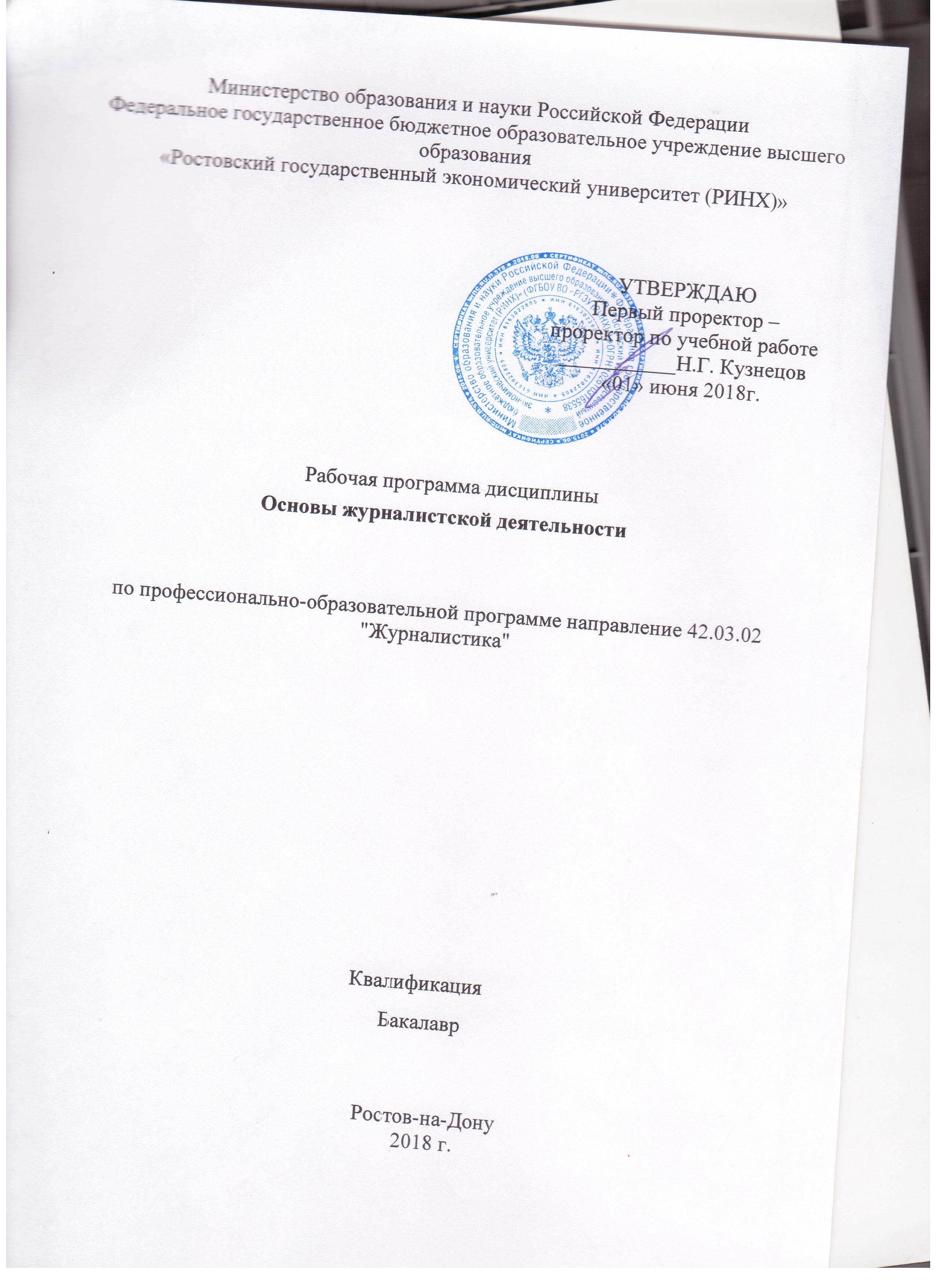 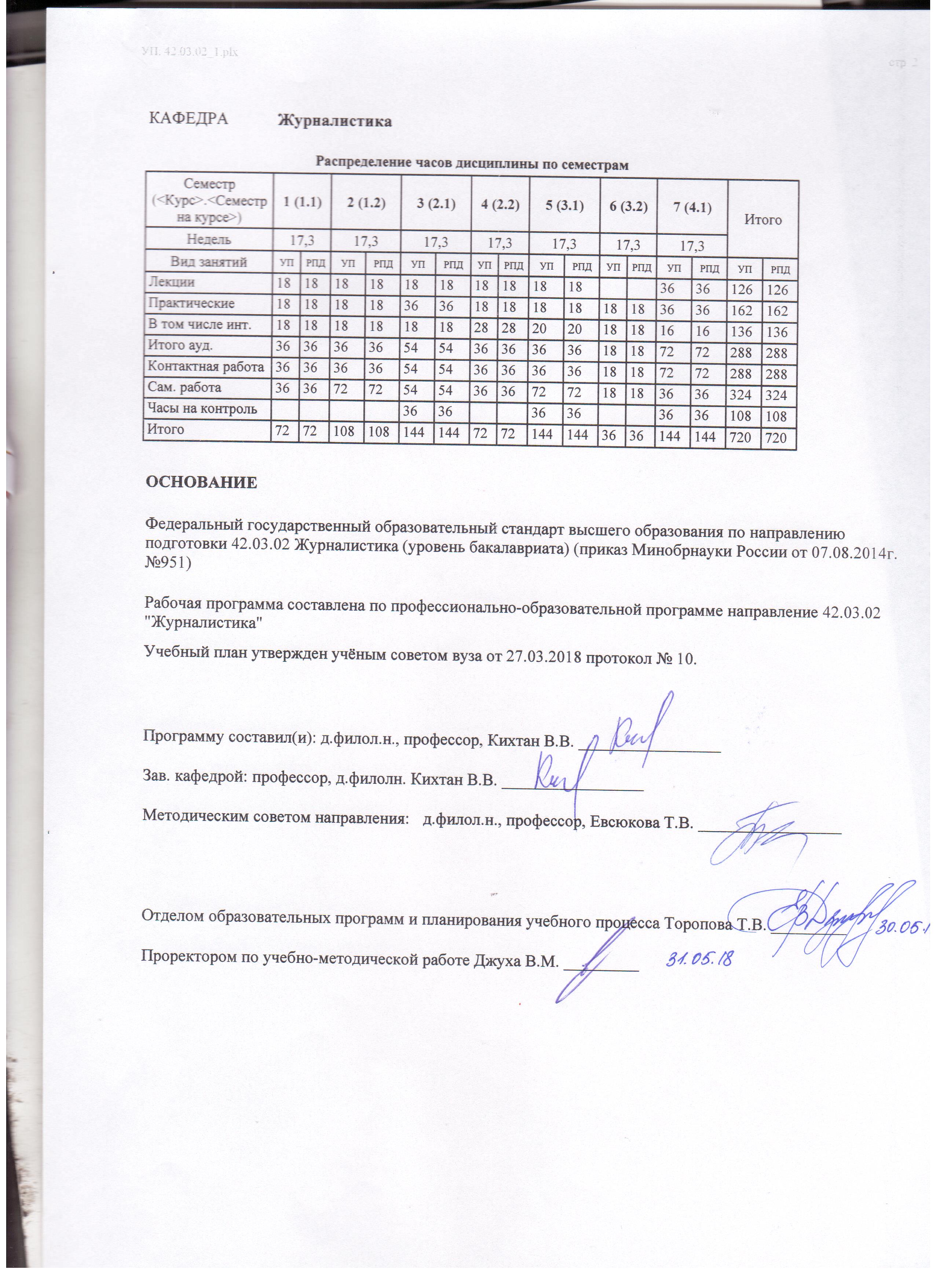 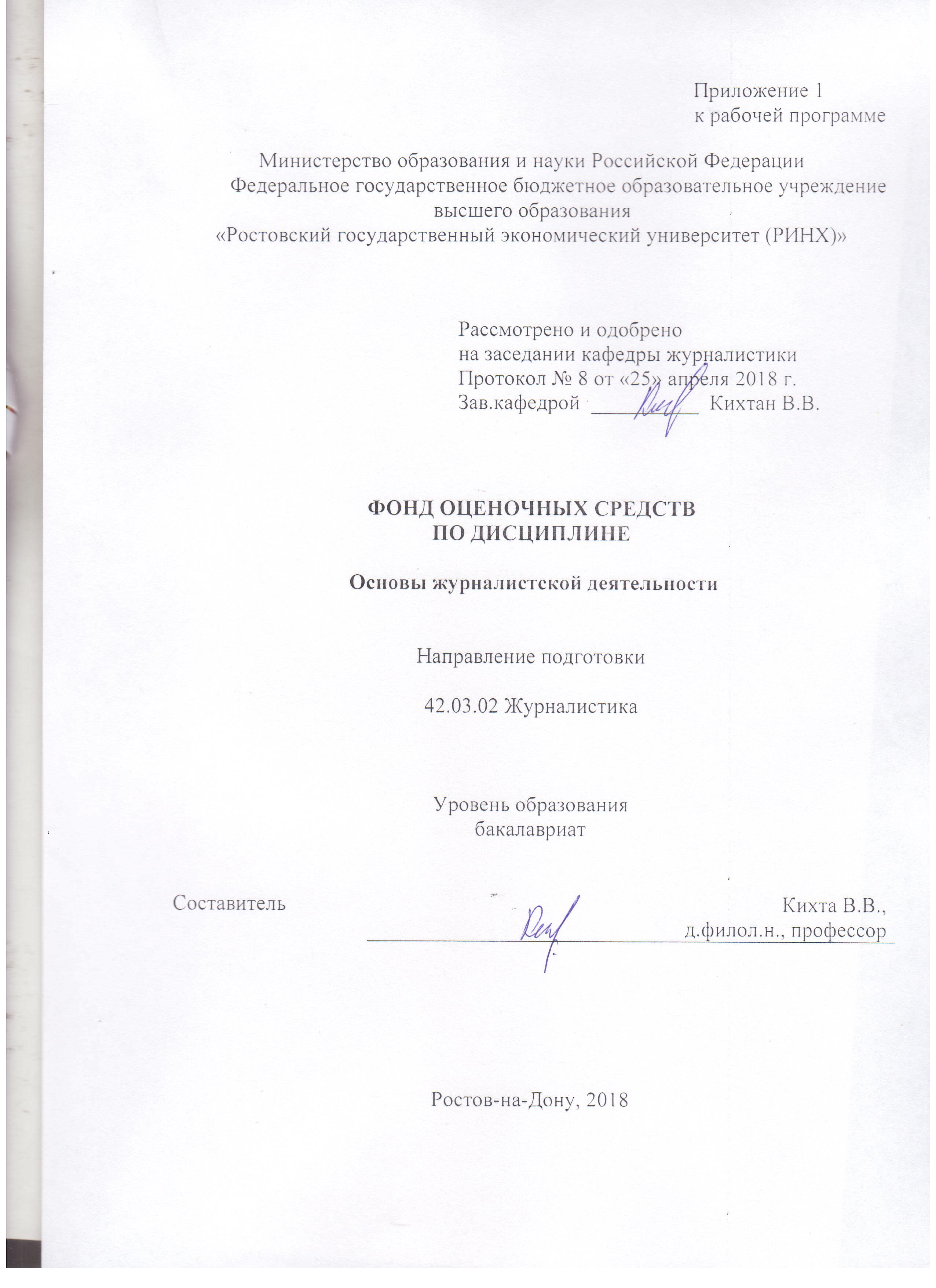 Оглавление1 Перечень компетенций с указанием этапов их формирования в процессе освоения образовательной программы	32 Описание показателей и критериев оценивания компетенций на различных этапах их формирования, описание шкал оценивания	33 Типовые контрольные задания или иные материалы, необходимые для оценки знаний, умений, навыков и (или) опыта деятельности, характеризующих этапы формирования компетенций в процессе освоения образовательной программы	64 Методические материалы, определяющие процедуры оценивания знаний, умений, навыков и (или) опыта деятельности, характеризующих этапы формирования компетенций	311 Перечень компетенций с указанием этапов их формирования в процессе освоения образовательной программыПеречень компетенций с указанием этапов их формирования представлен в п. 3. «Требования к результатам освоения дисциплины» рабочей программы дисциплины. 2 Описание показателей и критериев оценивания компетенций на различных этапах их формирования, описание шкал оценивания  2.1 Показатели и критерии оценивания компетенций:  2.2 Шкалы оценивания:   Текущий контроль успеваемости и промежуточная аттестация осуществляется в рамках накопительной балльно-рейтинговой системы в 100-балльной шкале:- 84-100 баллов (оценка «отлично») - изложенный материал фактически верен, наличие глубоких исчерпывающих знаний в объеме пройденной программы дисциплины в соответствии с поставленными программой курса целями и задачами обучения; правильные, уверенные действия по применению полученных знаний на практике, грамотное и логически стройное изложение материала при ответе, усвоение основной и знакомство с дополнительной литературой;- 67-83 баллов (оценка «хорошо») - наличие твердых и достаточно полных знаний в объеме пройденной программы дисциплины в соответствии с целями обучения, правильные действия по применению знаний на практике, четкое изложение материала, допускаются отдельные логические и стилистические погрешности, обучающийся  усвоил основную литературу, рекомендованную в рабочей программе дисциплины;- 50-66 баллов (оценка удовлетворительно) - наличие твердых знаний в объеме пройденного курса в соответствии с целями обучения, изложение ответов с отдельными ошибками, уверенно исправленными после дополнительных вопросов; правильные в целом действия по применению знаний на практике;- 0-49 баллов (оценка неудовлетворительно) - ответы не связаны с вопросами, наличие грубых ошибок в ответе, непонимание сущности излагаемого вопроса, неумение применять знания на практике, неуверенность и неточность ответов на дополнительные и наводящие вопросы».3 Типовые контрольные задания или иные материалы, необходимые для оценки знаний, умений, навыков и (или) опыта деятельности, характеризующих этапы формирования компетенций в процессе освоения образовательной программыМинистерство образования и науки Российской ФедерацииФедеральное государственное бюджетное образовательное учреждение высшего образования«Ростовский государственный экономический университет (РИНХ)»Кафедра журналистикиВопросы к зачетупо дисциплине  Основы журналистской деятельности1. Содержание понятий «журналистика», «СМИ», «СМК».2. Основные характеристики журналистской информации.3. Виды информации.4. Требования, предъявляемые к журналистской информации.5. Специфика массовой информации. Сущность и структура.6. Массовая информация в социальном процессе.7. Методы сбора журналистской информации.8. Функциональные особенности журналистики.9. Журналистика и общественное мнение.10. СМИ и социальные институты.11. Социальная позиция журналиста.12. Проблемы свободы печати и ответственность журналиста.13. Социально-творческие, юридические и экономические аспекты свободы.14. СМИ как «четвѐртая власть».15. Информационный порядок в демократическом обществе.16. Демократизм и гуманизм как составляющие социальной позиции.17. СМИ в национальном и глобальном информационном пространстве.18. Свобода СМИ; правовое регулирование и саморегулирование.19. Журналистика как социальный институт демократического общества.20. Пути формирования единого информационного пространства в целях обеспечения информированности граждан.21. Структура и инфраструктура СМИ.22. Аналитические жанры в современной журналистике.23. Жанры художественной публицистики.24. Формирование и реализация информационной политики различных СМИ.25. Журналистский корпус страны, профессиональные объединения и их деятельность.26. Политическая публицистика в печатных СМИ.27. Научная журналистика на современном этапе развития.28. Экологическая проблема в региональных СМИ.29. СМИ и проблемы социально-экономического развития Юга России.30. Виды результативности (действенность и эффективность СМИ).31. Творческие факторы результативности.32. Изучение эффективности и использование результатов исследования для еѐ повышения.33. Журналистская деонтология. Гражданская, юридическая, этическая ответственность работника СМИ.34. Этическая доминанта прессы.35. Свобода слова: границы права и морали.Составитель ________________________ В.В. Кихтан «10» апреля 2018     г. Министерство образования и науки Российской ФедерацииФедеральное государственное бюджетное образовательное учреждение высшего образования«Ростовский государственный экономический университет (РИНХ)»Кафедра журналистикиВопросы к экзаменупо дисциплине  Основы журналистской деятельностиПредмет и задачи курса. Основные понятия и категории. Понятие «медиа-творчество». Признаки профессионального творчества в журналистике. Общие характеристики журналистской деятельности как творческой. Творческий процесс в журналистике. Общение журналиста как творчество.Познавательная деятельность   как основа журналистского творчества. Психологические особенности творческого процесса в журналистике: интуиция и ее роль в творчестве журналиста. Понятие «стадия» в творческом процессе журналиста. Стадиальность творчества журналиста и его операциональность. Результативность познавательной деятельности журналиста. Понятие «творческая индивидуальность» в журналистике. Способ журналистского творчества как обобщенная характеристика деятельности журналиста. Рациональный и интуитивный характер способа журналистского творчества.Типология методов журналистского творчества. Методы познания в журналистской деятельности. Методы порождения текста в журналистике. Информация как продукт авторской творческой деятельности в журналистике. Источник информации в журналистике. Общая характеристика. Техника и технология творческой деятельности журналиста. Проектирование творческого процесса журналистом. Технические средства в профессиональной творческой деятельности журналиста. Специфика компьютерного  творчества. Журналистский текст в системе публичных коммуникаций. Семиотика журналистского  текста. Функции журналистского текста. Элементы содержания журналистского произведения. Проблематика журналистских выступлений. Факт, ситуация, явление в журналистском тексте. Проблема в журналистском тексте и ее специфика. Аксиологические элементы содержания журналистского текста: функции, специфика.  Элементарные выразительные средства журналистики. Синтактическая полноценность журналистского текста. Средства организации журналистского произведения. Диалектика формы и содержания в журналистском тексте. Журналистский текст как система коммуникации. Особенности визуального, аудио- и аудиовизуального текстов. Журналист как автор текста. Типология текстов в журналистике. Медиа-жанры: общая характеристика. Тенденции порождения жанровых форм в журналистике. Теория жанров в журналистике. Событийная журналистика: специфика, форы, жанры. Исследовательская журналистика: специфика, формы, жанры. Система жанров событийной журналистики. Система жанров исследовательской журналистики. Новые жанры и формы в современном творческом процессе журналиста. Радио и особенности восприятия радиотекста. Особенности реакций на публицистический текст. Специфика воздействия интернет-текста. Структура журналистского текста.Приемы монтажа журналистского произведения.Составитель ________________________ В.В. Кихтан «10» апреля 2018     г. Министерство образования и науки Российской ФедерацииФедеральное государственное бюджетное образовательное учреждение высшего образования«Ростовский государственный экономический университет (РИНХ)»Кафедра журналистикиЭКЗАМЕНАЦИОННЫЙ БИЛЕТ № 1 по дисциплине Основы журналистской деятельностиПриемы монтажа журналистского произведенияЭлементы содержания журналистского произведения.Составитель        __________________________________ В.В. КихтанЗаведующий кафедрой журналистики   ________________В.В.Кихтан «____»__________________20     г. Министерство образования и науки Российской ФедерацииФедеральное государственное бюджетное образовательное учреждение высшего образования«Ростовский государственный экономический университет (РИНХ)»Кафедра журналистикиЭКЗАМЕНАЦИОННЫЙ БИЛЕТ № 2по дисциплине Основы журналистской деятельностиОсобенности реакций на публицистический текст.Специфика воздействия интернет-текста.Составитель        _____________________________________В.В. КихтанЗаведующий кафедрой журналистики ___________________В.В.Кихтан «____»__________________20     г. Министерство образования и науки Российской ФедерацииФедеральное государственное бюджетное образовательное учреждение высшего образования«Ростовский государственный экономический университет (РИНХ)»Кафедра журналистикиЭКЗАМЕНАЦИОННЫЙ БИЛЕТ № 3по дисциплине Основы журналистской деятельностиТипология текстов в журналистике.Медиа-жанры: общая характеристика.Составитель        __________________________________ В.В. КихтанЗаведующий кафедрой журналистики   ________________В.В.Кихтан «____»__________________20     г. Министерство образования и науки Российской ФедерацииФедеральное государственное бюджетное образовательное учреждение высшего образования«Ростовский государственный экономический университет (РИНХ)»Кафедра журналистикиЭКЗАМЕНАЦИОННЫЙ БИЛЕТ № 4по дисциплине Основы журналистской деятельностиСпецифика компьютерного  творчества.Журналистский текст в системе публичных коммуникаций.Составитель        _____________________________________В.В. КихтанЗаведующий кафедрой журналистики ___________________В.В.Кихтан «____»__________________20     г. Критерии оценивания: оценка «отлично» выставляется студенту, если если студент глубоко и прочно усвоил весь программный материал, исчерпывающе, последовательно, грамотно и логически стройно его излагает, тесно увязывает с задачами юридической практики, не затрудняется с ответом при видоизменении задания, свободно справляется с задачами и практическими заданиями, правильно обосновывает принятые решения, умеет самостоятельно обобщать и излагать материал, не допуская ошибок; оценка «хорошо» если студент твердо знает программный материал, грамотно и по существу излагает его, не допускает существенных неточностей в ответе на вопрос, может правильно применять теоретические положения и владеет необходимыми умениями и навыками при выполнении практических заданий;оценка «удовлетворительно» если студент усвоил только основной материал, но не знает отдельных деталей, допускает неточности, недостаточно правильные формулировки, нарушает последовательность в изложении программного материала и испытывает затруднения в выполнении практических заданий; оценка «неудовлетворительно» если студент не знает значительной части программного материала, допускает существенные ошибки, с большими затруднениями выполняет практические задания, задачи.Министерство образования и науки Российской ФедерацииФедеральное государственное бюджетное образовательное учреждение высшего образования«Ростовский государственный экономический университет (РИНХ)»Кафедра журналистикиТемы эссепо дисциплине Основы журналистской деятельности1. Журналистское произведение как информация. 
2. Требование информативности текста – разбор конкретных примеров из СМИ. 
3. Три стороны сообщения – на примерах из СМИ. 
4. Виды информации в журналистском произведении – на примерах. 
5. Функции СМИ – на примере конкретных изданий, каналов, программ 
6. Какая информация нужна аудитории? 
7. Отдельные функции СМИ – на примерах. 
8. СМИ и общественное мнение. Теоретическая постановка проблемы и разбор современной практики. 
9. Есть ли в СМИ обратная связь? Виды связи с аудиторией. 
10. СМИ и взаимодействие с другими социальными институтами: проблемы гласности, доступа к информации. 
11. Возможен ли общественный контроль за СМИ? 
12. Формы выражения общественного мнения в СМИ – на примерах. 
13. Что такое общественное телевидение или радио? Какими они должны быть? 
14. Каким должно быть государственное телевидение: принципы, финансирование, управление, направления деятельности и т.д. Его отличие от частных каналов. 
15. Руководитель НТВ Кулистиков в интервью «Коммерсанту» (19 июля 2004 г.) утверждал, что телевизионный канал не должен быть ни политической партией, ни национально-освободительным движением, ни правозащитной организацией. Какую роль должен играть канал ТВ? 
16. Право общества и граждан на информацию и его реализация в современных СМИ. 
17. СМИ и власть. 
18. Формы регулирования деятельности СМИ. 
19. Деятельность СМИ и поведение журналиста в условиях чрезвычайных ситуаций. 
20. Право на информацию и его ограничения в условиях чрезвычайных ситуаций. 
21. Какое отношение к аудитории характерно для современных СМИ: как к объекту воздействия, партнеру по информационной деятельности или товару для продажи рекламодателю? На конкретных примерах 
22. Способы влияния рекламодателей на редакционную политику. 
23. Радиостанция «Эхо Москвы» и ее социальная позиция. (использовать интервью гл. ред. Алексея Венедиктова СМИ, в том числе в газ. «Известия», например в сент. 2008 г. 
24. Этические нормы журналистской деятельности. 
25. СМИ в избирательной кампании. 
26. Что такое социальная позиция журналиста, СМИ? 
27. Роль журналиста для аудитории: информатор, советчик, ретранслятор, аналитик, учитель и т.д 
28. Что такое свобода слова? Что она означает для журналиста и общества? 
29. Толерантность как принцип общественной жизни и журналистской деятельности. 
30. Толерантность и уроки «карикатурного» скандала.  Методические рекомендации по написанию, требования к оформлению Объем эссе не должен превышать 3000-3500 слов. В эссе должны быть подробно изложены все имеющиеся точки зрения на данную проблему, а также собственное критическое осмысление автором исследуемого вопроса. Содержание эссе должно сопровождаться примерами (по возможности), в конце обязательны выводы и предварительные замечания. Критерии оценки:  - оценка «зачтено» выставляется студенту, если  в эссе присутствует актуальность проблемы и темы; новизна и самостоятельность в постановке проблемы, в формулировании нового аспекта выбранной для анализа проблемы; наличие авторской позиции, самостоятельность суждений.- оценка «не зачтено» выставляется студенту, если в эссе присутствуют орфографические и синтаксические ошибки, стилистические погрешности.Составитель ________________________ В.В. Кихтан «10» апреля 2018     г. Министерство образования и науки Российской ФедерацииФедеральное государственное бюджетное образовательное учреждение высшего образования«Ростовский государственный экономический университет (РИНХ)»Кафедра журналистикиТемы курсовых работпо дисциплине Основы журналистской деятельностиПриёмы создания образа в спортивной телепередаче. Особенности существования жанра рецензии в контексте современных СМИ. Особенности телерепортажа в информационных выпусках «Сегодня». Телеканал «НТВ». Репортажная фотография Джеймса Нахтвея. Особенности работы военного фотографа. Внешний имидж современного российского ведущего телевизионных новостных программ (на примере канала «ДОН-Тр» и «ДОН24»). Способы невербального воздействия телеведущего на аудиторию на примере вечерних выпусков новостей Первого канала и НТВ. Особенности расследовательской журналистики Анны Политковской.  Блог в современной отечественной журналистике (на примере …). Индивидуальный творческий стиль журналиста-аналитика (на примере авторской программы В. Познера «Времена»). Аналитический текст в творчестве А.Н. Архангельского: жанровый аспект. Образ женщины в средствах массовой информации г.Ростова-на-Дону. Интернет-порталы культурной направленности г. Ростова-на-Дону. Авторское лицо в журналистике: газета / телевидение / радио.  Журналист и подтекст: невербальные средства взаимодействия на аудиторию. Способы самопрезентации современных тележурналистов (на примере канала «ДОН-Тр» и «ДОН24»). Журналистика об актуальном искусстве: способы взаимодействия.Роль личности в формировании образа СМИ. Влияние национальных культурных особенностей на образ СМИ.Категория новости в СМИ: способ отбора и подачи материала в газете «Вечерний Ростов».Специфика информационного жанра в региональной газете «Наше время». Современный журналист г. Ростова-на-Дону.  Особенности современного иллюстрированного журнала.  Периодические издания вузов г. Ростова-на-Дону. Районная пресса в Ростовской области: сравнительная характеристика. Современные развлекательные журналы г. Ростова-на-Дону. Направление и формы работы современных репортеров. Трансформация в меняющихся условиях понятия «новость для прессы». Принципы воздействия аналитической публикации на аудиторию.Приемы сатирической трансформации и заострения событий. Тенденции использования и перспективы художественной публицистики в современной прессе. Жанр интервью в ежедневной газете (на примере «Комсомольская правда», «Московский комсомолец», «Известия», «Независимая газета»). Публицистические жанры в еженедельнике «Аргументы и факты». Влияние СМИ на формирование общественного мнения (на примере…). Особенности репортажной фотографии (на примере журнала «Русский репортер»). Иллюстрация как средство невербального оформления авторского текста. Радиожурналистика и радиоаудитория в России (на примере радиостанции «ФМ-на Дону»).Проблемы интеллектуальной собственности в деятельности СМИ (на конкретных примерах из практики ростовских СМИ).Журналистика как «четвертая власть». Проблемы осуществления «властных полномочий» (экспертный опрос сотрудников ростовских СМИ).Изучение аудиторий СМИ: методы и проблемы (на примере  медиаисследований в Ростове-на-Дону).«Массовая» и «качественная» пресса: перспективы развития (на примере  ростовских печатных изданий). Методические рекомендации по написанию, требования к оформлению Курсовая  работа оформляется в соответствии с требованиями ГОСТа 2.105 -95. Текст работы должен быть набран на компьютере и напечатан на одной стороне стандартного листа белой односортной бумаги формата А4 210х297 мм через 1,5 межстрочных интервала, размер шрифта 14 пт (TimesNewRomanCir). Отдельные таблицы, иллюстрации, распечатки могут быть выполнены на формате А3 – 420х297 мм. При брошюровке эти листы складываются.Текст печатается на одной стороне листа с полями: сверху - 20 мм, снизу - 20 мм, слева - 20 мм, справа - 20 мм. Абзацыв тексте следует начинать с отступа, равного 1,25 мм.Каждый раздел (подраздел, пункт, подпункт)  в тексте должен иметь заголовокв точном соответствии с наименованием в «содержании». В курсовой  работе не должно быть грамматических, пунктуационных, стилистических ошибок. Текст должен быть оформлен с соблюдением всех правил техники цитирования, библиографических справок и т.д. Иноязычные фамилии, названия учреждений, фирм, марок изделий, печатных изданий и т. п., следует писать на языке оригинала.Слова в тексте пишутся полностью. Допускаются только общепринятые сокращения, например: и так далее – и т. д.; то есть – т. е.; смотри – см.; и сокращения, расшифровываемые в перечне сокращений, символов и специальных терминов.Заголовки. На втором листе помещают «СОДЕРЖАНИЕ», включающее номера и наименования разделов и подразделов с указанием номеров листов (страниц).Названия разделов - «Содержание», «Введение», «Заключение», «СПИСОК ИСПОЛЬЗОВАННЫХ ИСТОЧНИКОВ» - записывают в виде заголовка (симметрично тексту, по центру) заглавными буквами. Данные заголовки не нумеруют. Заголовки глав выполняются заглавными буками, и каждую главу рекомендуется начинать с нового листа. Заголовки подразделов (параграфов) выполняются с абзацного отступа строчными буквами (кроме первой заглавной). Абзацный отступ должен быть одинаковым и равен 1,25 мм. Точку в конце заголовка не ставят. Подчеркивать, выделять  заголовки не допускается. Переносы слов в заголовках не допускаются. Если заголовок состоит из двух предложений, их разделяют точкой. Расстояние между заголовком разделов (глав) и текстом должно быть 15 мм (два пробела при 1,5 интервале), а между заголовками главы и раздела – 8 мм (один пробел при 1,5 интервале). Заголовки должны четко и кратко отражать содержание разделов (подразделов). Разделы, подразделы, пункты.Основная часть курсовой работы состоит из разделов, подразделов, пунктов (при необходимости). Разделы должны иметь порядковые номера в пределах всего документа, обозначенные арабскими цифрами без точки и записанные с абзацного отступа. Подразделы должны иметь нумерацию в пределах каждого раздела. Номер подраздела состоит из номеров раздела и подраздела, разделенных точкой. В конце номера подраздела точка не ставится. Разделы, как и подразделы, могут состоять из одного или нескольких пунктов. Если документ не имеет подразделов, то нумерация пунктов в нем должна быть в пределах каждого раздела, и номер пункта должен состоять из номеров раздела и пункта, разделенных точкой. В конце номера пункта точка не ставится.Например:1 СИСТЕМА СТРАТЕГИЧЕСКОГО УПРАВЛЕНИЯ ПРЕДПРИЯТИЕМ1.11.2       Нумерация пунктов первого раздела документа 1.32 РА3РАБОТКА РЕКЛАМНОЙ СТРАТЕГИИ 2.12.2        Нумерация пунктов второго раздела документаПеречисления в тексте курсовой работы. Перед каждой позицией перечисления следует ставить дефис (-), тире (—) или при необходимости ссылки в тексте документа на одно из перечислений, строчную букву, после которой ставится скобка. Для дальнейшей детализации перечислений необходимо использовать арабские цифры, после которых ставится скобка, а запись производится с абзацного отступа, как показано в примере.Например, -_______________,-_______________;или—______________,—______________;илиа) ______________б) ______________в) ______________или1) ______________2) ______________Каждый пункт, подпункт и перечисление записывают с абзацного отступа.Нумерация страниц курсовой работы.Страницы следует нумеровать арабскими цифрами, соблюдая сквозную нумерацию по всему тексту курсовой работы. Номер страницы проставляют в центре нижней части листа без точки (10 пт). Номера присваиваются всем страницам, начиная с титульного листа до последней страницы, без пропусков и повторений. Титульный лист включается в общую нумерацию страниц. Номер на титульном листе не ставят, нумерация страниц проставляется со второй страницы.Иллюстрации.Количество рисунков (иллюстраций) должно быть достаточным для пояснения излагаемого текста курсовой работы (проекта).Иллюстрации (таблицы, чертежи, графики, схемы, диаграммы) располагаются непосредственно после текста, в котором они упоминаются впервые, или на следующей странице. Они размещаются по центру страницы.Иллюстрации, за исключением иллюстраций приложений, следует нумеровать арабскими цифрами сквозной нумерацией. Если рисунок один, то он обозначается "Рисунок 1 - Название". Допускается нумеровать иллюстрации в пределах раздела. В этом случае номер иллюстрации состоит из номера раздела и порядкового номера иллюстрации, разделенных точкой. Например - Рисунок 1.1.При ссылках на иллюстрации следует писать "... в соответствии с рисунком 2" при сквозной нумерации и "... в соответствии с рисунком 1.2" при нумерации в пределах раздела. Иллюстрации, при необходимости, могут иметь наименование и пояснительные данные (подрисуночный текст). Слово "Рисунок", его номер и наименование помещают после пояснительных данных под рисунком по центру страницы.Таблицы применяют для лучшей наглядности и удобства сравнения показателей. Название таблицы должно отражать ее содержание, быть точным, кратким. Название следует помещать над таблицей. Количество цифрового материала должно соответствовать содержанию курсовой работы. Не следует приводить данных, не имеющих прямого отношения к излагаемому вопросу. Если в работе одна таблица, она должна быть обозначена "Таблица 1".Допускается нумеровать таблицы в пределах раздела. В этом случае номер таблицы состоит из номера раздела и порядкового номера таблицы, разделенных точкой, например «Таблица 1.3».На все таблицы документа должны быть приведены ссылки в тексте документа, при ссылке следует писать слово "таблица" с указанием ее номера. Таблицу, в зависимости от ее размера, помещают под текстом, в котором впервые дана ссылка на нее, или на следующей странице, а при необходимости, в приложении к документу. Слово "Таблица" указывают один раз слева над первой частью таблицы с абзацного отступа, в случае переноса таблицы на другую страницу пишут слова "Продолжение таблицы" с указанием номера (обозначения) таблицы справа.Если в конце страницы таблица прерывается и ее продолжение будет на следующей странице, в первой части таблицы нижнюю горизонтальную линию, ограничивающую таблицу можно не проводить.Сноски. В курсовой работе используются два типа сносок: внутритекстовые и подстрочные. Принцип их разграничения прост: если цитируемый материал имеет автора – используется внутритекстовая сноска, если нет – подстрочная. Таким образом, в подстрочные сноски попадают сборники, словари, энциклопедии, учебники (изданные под чьей-либо редакцией) , Интернет-сайты, информационные агентства, периодические издания и т. д.Внутритекстовые сноски оформляются в самом тексте посредством квадратных скобок, в которых указывается фамилия автора исследования, год издания и номер цитируемой страницы. Например:
[Ворошилов 1987: 35], где «Ворошилов» – автор монографии или статьи, «1987» – год издания, «35» – номер страницы. В этом случае в списке литературы рецензент найдет по фамилии и году издания полное название источника: Ворошилов В. В. Экономическая пропаганда в газете на современном этапе. Л. , 1987. По такому же принципу оформляются сноски на статьи из сборников, журналов, книг и периодических изданий. Например:
 [Динерштейн 1995: 190], где «Динерштейн» – автор статьи, «1995» – год издания, «190» – номер цитируемой страницы. В этом случае в списке литературы обязательно указываются полные выходные данные статьи: Динерштейн Е. А. А. С. Суворин и его газета «Новое время» // Новое литературное обозрение. 1995. № 15. С. 183–193.В том случае, если у книги или статьи два автора, в скобках через запятую указываются фамилии обоих. Если авторов больше двух, то после фамилии второго ставится указание «и др.» .Например: 
[Кузнецов, Фингерит и др. 1965: 49]Если цитата расположена на нескольких страницах, то сноска оформляется следующим образом:

[Ворошилов 1987: 74–75]Если в пределах одного предложения цитируется несколько положений, то сноска оформляется следующим образом:[Ворошилов 1987: 74, 86, 112]Обратите внимание на пробелы и знаки препинания внутри квадратных скобок!Внутритекстовая сноска – это часть предложения, 
поэтому знаки препинания (точки и запятые) ставятся по обычным правилам!
[Ворошилов 1987: 74].Точка после сноски, а не после цитаты.[Ворошилов 1987: 74], …текст…Запятая после сноски, если она расположена в середине предложения.При подстрочных сносках цитируемый фрагмент помечается цифрой сноски, и внизу данной страницы под соответствующей цифрой указывается источник. Нумерация сносок может на каждой странице начинаться заново, а может быть сквозной, то есть продолжаться на протяжении всей работы.Титульный лист курсовой работы оформляется в строгом соответствии с образцом, приведенным в Приложении. Фамилии, имена, отчества автора курсовой работы и руководителя пишутся полностью. Сокращение сложных словосочетаний. При первом употреблении в тексте словосочетание приводится полностью, а рядом в круглых скобках пишется сокращение. В дальнейшем это словосочетание дается только в сокращенном виде. Список использованных источников. В список источников должны быть включены все нормативные материалы, монографии, статьи и пр., на которые есть ссылка или которые цитируются в тексте работы. Кроме того, в список могут включаться источники, которые не упоминаются в работе, но использовались в процессе работы и определенным образом повлияли на осмысление и раскрытие темы. В списке использованных источников должно быть не менее 20-25 наименований документов, монографий, учебников, научных статей. Предусматривается следующая последовательность расположения  использованных источников в списке: - Федеральные законы РФ, указы президента, постановления Правительства РФ;- нормативно-методические материалы министерств и ведомств РФ;- отчетные материалы финансовых и налоговых органов, предприятий, учреждений и организаций;- монографии, учебники, учебные пособия, статьи в научных сборниках, специализированных  журналах и газетах.Законодательные, нормативно-методические и отчетные материалы записываются либо в хронологическом, либо в алфавитном порядке.Монографии и другие литературные источники записываются только в алфавитном порядке по первой букве фамилии автора или по первой букве названия источника, если присутствует коллектив авторов. В списке необходимо указывать фамилию и инициалы автора, источника, его название, место издания, название издательства, год опубликования и общее количество страниц. Когда у источника несколько авторов, то обязательно указывают первые три, а остальные указываются как «и др.». При указании в качестве источника периодического издания его название располагают после названия публикации, отделяя двумя косыми чертами (//), затем указывают через точку год, номер издания и номер страницы. Например:1. Авдеев В.А. Основы комплексной оценки предприятия // Менеджмент в России и за рубежом. - №4, 2012. – с. 21-28.Интернет источники также включаются в список литературы в самом конце с полным указанием адреса сайта на английском языке.Оформление списка литературы должно производится в строгом соответствии с библиографическими данными самого литературного источника.При подборе и использовании литературы необходимо соблюдать следующие требования:- необходимо использование периодической и научной литературы после 2009 г. издания. Данное требование касается периодических научных и деловых изданий. Сюда не относятся классические труды признанных отечественных и зарубежных ученых по данной проблематике, изданных в виде монографий и не переиздававшихся после 2000г. Описание каждого источника дается с абзаца. Заглавие в описании должно точно повторять заглавие книги. Сокращение написание слов в заглавии не допускается. После заглавия книги обязательны выходные данные: место издания, издательство, год издания. Допускается сокращение только следующих городов: Москва (М), Санкт-Петербург (СПб), Ростов-на-Дону (Ростов н/Д). Наименование издательства приводят в именительном падеже в сокращенной форме. Перед названием издательства ставится условный разделительный знак - двоеточие, а после названия издательства - запятая и указывается год издания. Слово "год" или буква "г" не пишутся. Например: Наука, 2012. Например: Кибанов А.Я. Управление персоналом организации. - М.: ИНФРА-М, 2012. Приложения.Иллюстративный материал вспомогательного характера включают в выпускную квалификационную или курсовую работу в виде приложений. В тексте  работы на все приложения должны быть даны ссылки. Приложения располагаются в порядке ссылок на них в тексте работы. Слово «Приложение» в курсовой  работе с обязательным указанием номера приложения, например: «… приведены в Приложении 1».Приложения размещают после списка использованных источников. Каждое приложение начинается с новой страницы с указанием наверху справа страницы слова «ПРИЛОЖЕНИЕ» и порядкового номера приложения (без знака №), записанного арабскими цифрами. Например, ПРИЛОЖЕНИЕ 1, ПРИЛОЖЕНИЕ 2 и т.д. Приложения могут обозначаться заглавными буквами русского алфавита, начиная с А, за исключением букв Ё, 3, Й, О, Ч, Ь, Ы, Ъ. После слова "Приложение" следует буква, обозначающая его последовательность. Приложение должно иметь заголовок, который записывают симметрично относительно текста с прописной буквы отдельной строкой. Приложения выполняются на листах формата А4 либо А3. Иллюстрации и таблицы каждого приложения обозначают отдельной нумерацией арабскими цифрами с добавлением перед цифрой обозначения приложения. Например - Рисунок А.3., если он приведен в приложении В или Таблица В.1, если она приведена в приложении В.Текст каждого приложения, при необходимости, может быть разделен на разделы, подразделы, пункты, подпункты, которые нумеруют в пределах каждого приложения. Перед номером ставится обозначение этого приложения. Приложения должны иметь общую с остальной частью документа сквозную нумерацию страниц. При использовании приложений целесообразно перед ними в работе поместить чистую пронумерованную страницу, в центре которой напечатать слово «ПРИЛОЖЕНИЯ» заглавными буквами. Полностью оформленная курсовая работа после проверки руководителем скрепляется в папке скоросшивателе, обеспечивающей сохранность курсовой работы. Задание и отзыв на курсовую работу вкладываются в папку в начале  работы.Завершенная и оформленная курсовая работа (проект) представляется на проверку в установленные сроки руководителю. Научный руководитель оценивает ее содержание, проверяет соблюдение требований к оформлению. !При оформлении работы в тексте курсовой работы  НЕ допускаются какие-либо выделения. Не используются в курсовой работе жирный шрифт, курсив, подчеркивание.Критерии оценки:  Основными критериями оценки курсовых работ являются: 1. Соответствие содержания работы теме исследования, поставленным целям и задачам. 2. Актуальность и обоснованность избранной темы. 3. Использование научного аппарата (понятия, законы, методы, литература). 4. Глубина и содержание анализа объекта и предмета исследования. 5. Практическая значимость выводов и рекомендаций, предложенных автором. 6. Оформление курсовой работы.7. Качество защиты курсовой работы.Формой аттестации студента по курсовой работе является дифференцированный зачет («отлично», «хорошо», «удовлетворительно», «неудовлетворительно»). Оценка «отлично» выставляется, если: - автор курсовой работы демонстрирует понимание теоретической сути исследуемой проблемы;- выполнение курсовой работы осуществляется с применением классических и современных методов исследований;- курсовая работа выявляет умение студента работать с литературными источниками, анализировать и обобщать их результаты;- заключительные выводы по курсовой работе являются достоверными и обоснованными проведенным в работе анализом литературного материала и подтверждены результатами собственных исследований;- список использованной литературы включает новейшие литературные источники, материалы которых учитываются в курсовой работе;- курсовая работа содержит ссылки и сноски на использованную научную и справочную литературу, оформленные в соответствии с предъявляемыми требованиями; - доклад на защите курсовой работы отличается логичностью, последовательностью и убедительностью, включает уместное использование современной научной и профессиональной терминологии;- ответы на дополнительные вопросы свидетельствуют о компетентности студента в исследуемой проблеме.Оценка «хорошо» выставляется, если:- автор курсовой работы в основном демонстрирует понимание теоретической сущности исследуемой проблемы;- курсовая работа свидетельствует об умении студента работать с литературными источниками; - курсовая работа выполнена с нерегулярным/одиночным использованием современных или классических методов исследований, но в целом носит описательный характер;- заключительные выводы по курсовой работе являются достоверными и обоснованными проведенным в работе анализом литературного материала;- курсовая работа содержит ссылки и сноски на использованную научную и справочную литературу, оформленную в целом в соответствии с предъявляемыми требованиями с незначительными недочетами;- доклад на защите курсовой работы отличается логичностью и убедительностью;- студент в основном правильно и убедительно отвечает на дополнительные вопросы, избегая употребления современной научной  и профессиональной терминологии.Оценка «удовлетворительно» выставляется, если:- автор курсовой работы недостаточно понимает теоретическую сущность исследуемой проблемы;- курсовая работа носит описательный и реферативный характер;- список использованной литературы отличается узостью, не включает последних научных исследований (либо при упоминании в списке использованных источников результаты этих исследований отсутствуют в курсовой работе);- заключительные выводы по курсовой работе являются в целом достоверными и обоснованными в основном результатами чужих научных исследований;- курсовая работа содержит ссылки и сноски не на всю использованную научную и справочную литературу, к тому же оформленную с недочетами в отношении к предъявляемым требованиям; - доклад на защите курсовой работы в целом последователен, но страдает логическими недочетами;- студент испытывает затруднения при ответах на дополнительные вопросы.Оценка «неудовлетворительно» выставляется, если:- автор курсовой работы выявляет поверхностную осведомленность по теме своей курсовой работы;- курсовая работа носит реферативный характер;- список использованной литературы состоит из недостаточного количества источников;- заключительные выводы по курсовой работе являются контаминацией (смешением) результатов чужих научных исследований;- курсовая работа содержит неправильно оформленные ссылки и сноски на использованную научную и справочную литературу; - доклад на защите курсовой работы состоит из набора отдельных тезисов, не отличается последовательностью;- студент испытывает значительные затруднения при ответах на дополнительные вопросы либо отказывается от ответа на них.Работа, представляющая собой отдельные разрозненные фрагменты текста, не складывающиеся в законченный текст, на основании которых невозможно подготовить доклад оценивается оценкой «неудовлетворительно» и до защиты не допускается. Оценка «неудовлетворительно» также выставляется студенту, не представившему ни в каком виде результаты своей деятельности по выполнению курсовой работы.Составитель ________________________ В.В. Кихтан «10» апреля 2018     г. Министерство образования и науки Российской ФедерацииФедеральное государственное бюджетное образовательное учреждение высшего образования«Ростовский государственный экономический университет (РИНХ)»Кафедра журналистикиТемы докладовпо дисциплине Основы журналистской деятельности1.Личность журналиста как системная цельность2.Традиционные методы журналистского познания.3.Общепсихологические основы художественного творчества.4.Творческая индивидуальность в журналистике.5.Технологический фактор в деятельности журналиста.6.Специализация в журналистике.7.Саморазвитие творческой личности.8.Методы сбора информации в современной журналистике9.Индивидуальный творческий стиль журналиста печатного СМИ (на примере материала журналистских произведений регионального СМИ).10.Жанровое разнообразие СМИ региона в определенный исторический период (на примере материалов  областных газет).11.Динамика жанра в региональной прессе (на примере информационных жанров в региональных печатных СМИ). Методические рекомендации по написанию, требования к оформлению Доклад-это  сообщение по заданной теме, с целью внести знания из дополнительной литературы, систематизировать материл, проиллюстрировать примерами, развивать навыки самостоятельной работы с научной литературой, познавательный интерес к научному познанию. Тема доклада  должна быть согласованна с преподавателем и соответствовать теме занятия. Материалы   при его подготовке, должны соответствовать  научно-методическим требованиям  ВУЗа  и  быть указаны в   докладе. Необходимо  соблюдать регламент, оговоренный  при получении задания. Иллюстрации должны быть достаточными, но не чрезмерными.Работа студента  над докладом включает  отработку навыков ораторства  и умения организовать и проводит диспут.Студент в  ходе работы по презентации  доклада,  отрабатывает умение  ориентироваться в материале и отвечать на дополнительные вопросы слушателей.Студент в  ходе работы по презентации  доклада,  отрабатывает умение самостоятельно  обобщить материал и сделать выводы в заключении.Докладом также  может стать презентация реферата  студента, соответствующая теме занятия.Студент обязан  подготовить и выступить с  докладом в строго отведенное  время преподавателем, и в срок.     Докладчики и содокладчики - основные  действующие лица. Они во многом определяют содержание, стиль, активность данного занятия. Сложность  в том, что докладчики и содокладчики должны  знать и уметь очень многое:сообщать новую информациюиспользовать технические средствазнать и хорошо ориентироваться в теме всей презентации (семинара)уметь дискутировать и быстро отвечать на вопросычетко выполнять установленный регламент: докладчик - 10 мин.;  содокладчик - 5 мин.;  дискуссия - 10 миниметь представление о композиционной структуре доклада.         Необходимо помнить, что выступление состоит из трех частей: вступление, основная часть  и заключение.      Вступление   помогает обеспечить успех выступления по любой тематике. Вступление должно содержать:                                  - название презентации (доклада)                                   - сообщение основной идеи                                  - современную оценку предмета  изложения                                  - краткое перечисление рассматриваемых вопросов                                     - живую интересную форму изложения                                  - акцентирование оригинальности  подхода       Основная часть,  в которой выступающий должен  глубоко раскрыть суть затронутой темы, обычно строится по принципу отчета. Задача основной части - представить достаточно данных для того, чтобы слушатели и заинтересовались темой и захотели ознакомиться с материалами. При этом логическая структура теоретического блока не должны даваться без наглядных пособий, аудио-визуальных и визуальных материалов.      Заключение - это ясное четкое обобщение и краткие выводы, которых всегда ждут слушатели. Объем доклада не должен превышать 6 страниц печатного текста. В докладе должны быть подробно изложены все имеющиеся точки зрения на данную проблему, а также собственное критическое осмысление автором исследуемого вопроса. Содержание доклада должно сопровождаться примерами (по возможности), в конце обязательны выводы и предварительные замечания. Критерии оценки:  - оценка «зачтено» выставляется студенту, если  в докладе присутствует актуальность проблемы и темы; новизна и самостоятельность в постановке проблемы, в формулировании нового аспекта выбранной для анализа проблемы; наличие авторской позиции, самостоятельность суждений.- оценка «не зачтено» выставляется студенту, если в докладе присутствуют орфографические и синтаксические ошибки, стилистические погрешности.Составитель ________________________ В.В. Кихтан «10» апреля 2018     г. 4 Методические материалы, определяющие процедуры оценивания знаний, умений, навыков и (или) опыта деятельности, характеризующих этапы формирования компетенцийПроцедуры оценивания включают в себя текущий контроль и промежуточную аттестацию.Текущий контроль успеваемости проводится с использованием оценочных средств, представленных в п. 3 данного приложения. Результаты текущего контроля доводятся до сведения студентов до промежуточной аттестации.   	Промежуточная аттестация проводится в форме экзамена. Экзамен проводится по расписанию экзаменационной сессии в письменном виде.  Количество вопросов в экзаменационном задании – 2.  Проверка ответов и объявление результатов производится в день экзамена.  Результаты аттестации заносятся в экзаменационную ведомость и зачетную книжку студента. Студенты, не прошедшие промежуточную аттестацию по графику сессии, должны ликвидировать задолженность в установленном порядке. 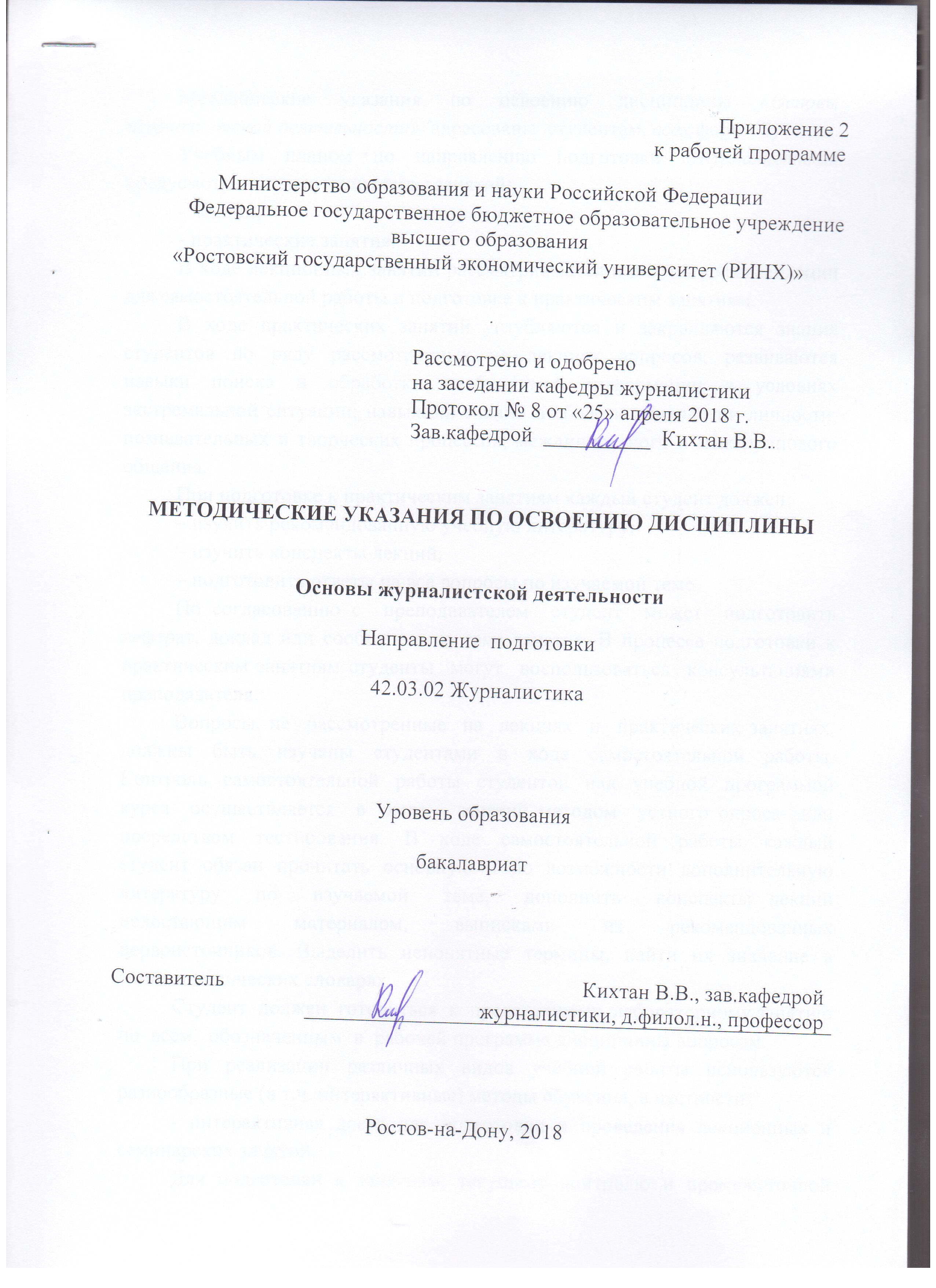 Методические  указания  по  освоению  дисциплины  «Основы журналистской деятельности»  адресованы  студентам  всех форм обучения.  Учебным планом по направлению подготовки «Журналистика» предусмотрены следующие виды занятий:- лекции;- практические занятия.В ходе лекционных занятий рассматриваются и даются  рекомендации для самостоятельной работы и подготовке к практическим занятиям. В ходе практических занятий углубляются и закрепляются знания студентов  по  ряду  рассмотренных  на  лекциях  вопросов,  развиваются навыки поиска и обработки необходимой информации в условиях экстремальной ситуации; навыками знаний в области психологии личности, познавательных и творческих процессов, межличностного и межгруппового общения.При подготовке к практическим занятиям каждый студент должен:  – изучить рекомендованную учебную литературу;  – изучить конспекты лекций;  – подготовить ответы на все вопросы по изучаемой теме.    По согласованию с  преподавателем  студент  может  подготовить реферат, доклад или сообщение по теме занятия. В процессе подготовки к практическим занятиям студенты  могут  воспользоваться  консультациями преподавателя.  Вопросы, не  рассмотренные  на  лекциях  и  практических занятиях, должны  быть  изучены  студентами  в  ходе  самостоятельной  работы. Контроль  самостоятельной  работы  студентов  над  учебной  программой курса  осуществляется  в  ходе   занятий методом  устного опроса  или  посредством  тестирования.  В  ходе  самостоятельной  работы  каждый  студент  обязан  прочитать  основную  и  по  возможности  дополнительную  литературу  по  изучаемой  теме,  дополнить  конспекты лекций  недостающим  материалом,  выписками  из  рекомендованных первоисточников.  Выделить  непонятные  термины,  найти  их  значение  в энциклопедических словарях.  Студент  должен  готовиться  к  предстоящему  лабораторному занятию  по  всем,  обозначенным  в  рабочей программе дисциплины вопросам.  При  реализации  различных  видов  учебной  работы  используются разнообразные (в т.ч. интерактивные) методы обучения, в частности:   - интерактивная доска для подготовки и проведения лекционных и семинарских занятий.Для подготовки к занятиям, текущему контролю и промежуточной аттестации  студенты  могут  воспользоваться электронной библиотекой ВУЗа http://library.rsue.ru/ . Также обучающиеся могут  взять  на  дом необходимую  литературу  на  абонементе  вузовской библиотеки или воспользоваться читальными залами вуза.  УП: 42.03.02_1.plxУП: 42.03.02_1.plxУП: 42.03.02_1.plxстр. 3стр. 3Визирование РПД для исполнения в очередном учебном годуВизирование РПД для исполнения в очередном учебном годуОтдел образовательных программ и планирования учебного процесса Торопова Т.В. __________Рабочая программа пересмотрена, обсуждена и одобрена для исполнения в 2019-2020 учебном году на заседании кафедры ЖурналистикаЗав. кафедрой профессор, д.филолн. Кихтан В.В. _________________Программу составил(и):  д.филол.н., профессор, Кихтан В.В. _________________Отдел образовательных программ и планирования учебного процесса Торопова Т.В. __________Рабочая программа пересмотрена, обсуждена и одобрена для исполнения в 2019-2020 учебном году на заседании кафедры ЖурналистикаЗав. кафедрой профессор, д.филолн. Кихтан В.В. _________________Программу составил(и):  д.филол.н., профессор, Кихтан В.В. _________________Отдел образовательных программ и планирования учебного процесса Торопова Т.В. __________Рабочая программа пересмотрена, обсуждена и одобрена для исполнения в 2019-2020 учебном году на заседании кафедры ЖурналистикаЗав. кафедрой профессор, д.филолн. Кихтан В.В. _________________Программу составил(и):  д.филол.н., профессор, Кихтан В.В. _________________Отдел образовательных программ и планирования учебного процесса Торопова Т.В. __________Рабочая программа пересмотрена, обсуждена и одобрена для исполнения в 2019-2020 учебном году на заседании кафедры ЖурналистикаЗав. кафедрой профессор, д.филолн. Кихтан В.В. _________________Программу составил(и):  д.филол.н., профессор, Кихтан В.В. _________________Отдел образовательных программ и планирования учебного процесса Торопова Т.В. __________Рабочая программа пересмотрена, обсуждена и одобрена для исполнения в 2019-2020 учебном году на заседании кафедры ЖурналистикаЗав. кафедрой профессор, д.филолн. Кихтан В.В. _________________Программу составил(и):  д.филол.н., профессор, Кихтан В.В. _________________Визирование РПД для исполнения в очередном учебном годуВизирование РПД для исполнения в очередном учебном годуОтдел образовательных программ и планирования учебного процесса Торопова Т.В. __________Рабочая программа пересмотрена, обсуждена и одобрена для исполнения в 2020-2021 учебном году на заседании кафедры ЖурналистикаЗав. кафедрой профессор, д.филолн. Кихтан В.В. _________________Программу составил(и):  д.филол.н., профессор, Кихтан В.В. _________________Отдел образовательных программ и планирования учебного процесса Торопова Т.В. __________Рабочая программа пересмотрена, обсуждена и одобрена для исполнения в 2020-2021 учебном году на заседании кафедры ЖурналистикаЗав. кафедрой профессор, д.филолн. Кихтан В.В. _________________Программу составил(и):  д.филол.н., профессор, Кихтан В.В. _________________Отдел образовательных программ и планирования учебного процесса Торопова Т.В. __________Рабочая программа пересмотрена, обсуждена и одобрена для исполнения в 2020-2021 учебном году на заседании кафедры ЖурналистикаЗав. кафедрой профессор, д.филолн. Кихтан В.В. _________________Программу составил(и):  д.филол.н., профессор, Кихтан В.В. _________________Отдел образовательных программ и планирования учебного процесса Торопова Т.В. __________Рабочая программа пересмотрена, обсуждена и одобрена для исполнения в 2020-2021 учебном году на заседании кафедры ЖурналистикаЗав. кафедрой профессор, д.филолн. Кихтан В.В. _________________Программу составил(и):  д.филол.н., профессор, Кихтан В.В. _________________Отдел образовательных программ и планирования учебного процесса Торопова Т.В. __________Рабочая программа пересмотрена, обсуждена и одобрена для исполнения в 2020-2021 учебном году на заседании кафедры ЖурналистикаЗав. кафедрой профессор, д.филолн. Кихтан В.В. _________________Программу составил(и):  д.филол.н., профессор, Кихтан В.В. _________________Визирование РПД для исполнения в очередном учебном годуВизирование РПД для исполнения в очередном учебном годуОтдел образовательных программ и планирования учебного процесса Торопова Т.В. __________Рабочая программа пересмотрена, обсуждена и одобрена для исполнения в 2021-2022 учебном году на заседании кафедры ЖурналистикаЗав. кафедрой: профессор, д.филолн. Кихтан В.В. _________________Программу составил(и):  д.филол.н., профессор, Кихтан В.В. _________________Отдел образовательных программ и планирования учебного процесса Торопова Т.В. __________Рабочая программа пересмотрена, обсуждена и одобрена для исполнения в 2021-2022 учебном году на заседании кафедры ЖурналистикаЗав. кафедрой: профессор, д.филолн. Кихтан В.В. _________________Программу составил(и):  д.филол.н., профессор, Кихтан В.В. _________________Отдел образовательных программ и планирования учебного процесса Торопова Т.В. __________Рабочая программа пересмотрена, обсуждена и одобрена для исполнения в 2021-2022 учебном году на заседании кафедры ЖурналистикаЗав. кафедрой: профессор, д.филолн. Кихтан В.В. _________________Программу составил(и):  д.филол.н., профессор, Кихтан В.В. _________________Отдел образовательных программ и планирования учебного процесса Торопова Т.В. __________Рабочая программа пересмотрена, обсуждена и одобрена для исполнения в 2021-2022 учебном году на заседании кафедры ЖурналистикаЗав. кафедрой: профессор, д.филолн. Кихтан В.В. _________________Программу составил(и):  д.филол.н., профессор, Кихтан В.В. _________________Отдел образовательных программ и планирования учебного процесса Торопова Т.В. __________Рабочая программа пересмотрена, обсуждена и одобрена для исполнения в 2021-2022 учебном году на заседании кафедры ЖурналистикаЗав. кафедрой: профессор, д.филолн. Кихтан В.В. _________________Программу составил(и):  д.филол.н., профессор, Кихтан В.В. _________________Визирование РПД для исполнения в очередном учебном годуВизирование РПД для исполнения в очередном учебном годуОтдел образовательных программ и планирования учебного процесса Торопова Т.В. __________Рабочая программа пересмотрена, обсуждена и одобрена для исполнения в 2022-2023 учебном году на заседании кафедры ЖурналистикаЗав. кафедрой: профессор, д.филолн. Кихтан В.В. _________________Программу составил(и):  д.филол.н., профессор, Кихтан В.В. _________________Отдел образовательных программ и планирования учебного процесса Торопова Т.В. __________Рабочая программа пересмотрена, обсуждена и одобрена для исполнения в 2022-2023 учебном году на заседании кафедры ЖурналистикаЗав. кафедрой: профессор, д.филолн. Кихтан В.В. _________________Программу составил(и):  д.филол.н., профессор, Кихтан В.В. _________________Отдел образовательных программ и планирования учебного процесса Торопова Т.В. __________Рабочая программа пересмотрена, обсуждена и одобрена для исполнения в 2022-2023 учебном году на заседании кафедры ЖурналистикаЗав. кафедрой: профессор, д.филолн. Кихтан В.В. _________________Программу составил(и):  д.филол.н., профессор, Кихтан В.В. _________________Отдел образовательных программ и планирования учебного процесса Торопова Т.В. __________Рабочая программа пересмотрена, обсуждена и одобрена для исполнения в 2022-2023 учебном году на заседании кафедры ЖурналистикаЗав. кафедрой: профессор, д.филолн. Кихтан В.В. _________________Программу составил(и):  д.филол.н., профессор, Кихтан В.В. _________________Отдел образовательных программ и планирования учебного процесса Торопова Т.В. __________Рабочая программа пересмотрена, обсуждена и одобрена для исполнения в 2022-2023 учебном году на заседании кафедры ЖурналистикаЗав. кафедрой: профессор, д.филолн. Кихтан В.В. _________________Программу составил(и):  д.филол.н., профессор, Кихтан В.В. _________________УП: 42.03.02_1.plxУП: 42.03.02_1.plxУП: 42.03.02_1.plxстр. 41. ЦЕЛИ ОСВОЕНИЯ ДИСЦИПЛИНЫ1. ЦЕЛИ ОСВОЕНИЯ ДИСЦИПЛИНЫ1. ЦЕЛИ ОСВОЕНИЯ ДИСЦИПЛИНЫ1. ЦЕЛИ ОСВОЕНИЯ ДИСЦИПЛИНЫ1. ЦЕЛИ ОСВОЕНИЯ ДИСЦИПЛИНЫ1.1Цель: подготовить студентов к выполнению этих обязанностей на достаточно высоком профессиональном уровне, сформировав у них устойчивые профессиональные представления и практические умения, постепенно переходящие в навыки.Цель: подготовить студентов к выполнению этих обязанностей на достаточно высоком профессиональном уровне, сформировав у них устойчивые профессиональные представления и практические умения, постепенно переходящие в навыки.Цель: подготовить студентов к выполнению этих обязанностей на достаточно высоком профессиональном уровне, сформировав у них устойчивые профессиональные представления и практические умения, постепенно переходящие в навыки.Цель: подготовить студентов к выполнению этих обязанностей на достаточно высоком профессиональном уровне, сформировав у них устойчивые профессиональные представления и практические умения, постепенно переходящие в навыки.1.2Задачи:осознать, что журналистика представляет собою специализированную область творческой деятельности, протекающей  как осуществление определенных профессиональных обязанностей; уяснить, какие факторы формируют данную систему профессиональных обязанностей и как они влияют на их характер; уточнить представление о составе профессиональных обязанностей журналиста в периодической печати, на  радио и телевидении; освоить основные формы участия журналиста в планировании, организации, конструировании массовых информационных потоков и выпуске их «в свет» и «в эфир»; получить навыки редакторской работы; уточнить представление об основных чертах журналистского произведения, его отличиях от других информационных продуктов и освоить на теоретическом и практическом уровне способ творческой деятельности журналиста как автора; составить развернутое представление о жанровых разновидностях авторского журналистского творчества и получить навыки работы в наиболее востребованных практикой жанрах; тна опыте выпуска учебных изданий и программ в режиме, близком к реальным условиям деятельности, постичь особенности темпоритма журналистского творчества и формы профессиональной рефлексии.Задачи:осознать, что журналистика представляет собою специализированную область творческой деятельности, протекающей  как осуществление определенных профессиональных обязанностей; уяснить, какие факторы формируют данную систему профессиональных обязанностей и как они влияют на их характер; уточнить представление о составе профессиональных обязанностей журналиста в периодической печати, на  радио и телевидении; освоить основные формы участия журналиста в планировании, организации, конструировании массовых информационных потоков и выпуске их «в свет» и «в эфир»; получить навыки редакторской работы; уточнить представление об основных чертах журналистского произведения, его отличиях от других информационных продуктов и освоить на теоретическом и практическом уровне способ творческой деятельности журналиста как автора; составить развернутое представление о жанровых разновидностях авторского журналистского творчества и получить навыки работы в наиболее востребованных практикой жанрах; тна опыте выпуска учебных изданий и программ в режиме, близком к реальным условиям деятельности, постичь особенности темпоритма журналистского творчества и формы профессиональной рефлексии.Задачи:осознать, что журналистика представляет собою специализированную область творческой деятельности, протекающей  как осуществление определенных профессиональных обязанностей; уяснить, какие факторы формируют данную систему профессиональных обязанностей и как они влияют на их характер; уточнить представление о составе профессиональных обязанностей журналиста в периодической печати, на  радио и телевидении; освоить основные формы участия журналиста в планировании, организации, конструировании массовых информационных потоков и выпуске их «в свет» и «в эфир»; получить навыки редакторской работы; уточнить представление об основных чертах журналистского произведения, его отличиях от других информационных продуктов и освоить на теоретическом и практическом уровне способ творческой деятельности журналиста как автора; составить развернутое представление о жанровых разновидностях авторского журналистского творчества и получить навыки работы в наиболее востребованных практикой жанрах; тна опыте выпуска учебных изданий и программ в режиме, близком к реальным условиям деятельности, постичь особенности темпоритма журналистского творчества и формы профессиональной рефлексии.Задачи:осознать, что журналистика представляет собою специализированную область творческой деятельности, протекающей  как осуществление определенных профессиональных обязанностей; уяснить, какие факторы формируют данную систему профессиональных обязанностей и как они влияют на их характер; уточнить представление о составе профессиональных обязанностей журналиста в периодической печати, на  радио и телевидении; освоить основные формы участия журналиста в планировании, организации, конструировании массовых информационных потоков и выпуске их «в свет» и «в эфир»; получить навыки редакторской работы; уточнить представление об основных чертах журналистского произведения, его отличиях от других информационных продуктов и освоить на теоретическом и практическом уровне способ творческой деятельности журналиста как автора; составить развернутое представление о жанровых разновидностях авторского журналистского творчества и получить навыки работы в наиболее востребованных практикой жанрах; тна опыте выпуска учебных изданий и программ в режиме, близком к реальным условиям деятельности, постичь особенности темпоритма журналистского творчества и формы профессиональной рефлексии.2. МЕСТО ДИСЦИПЛИНЫ В СТРУКТУРЕ ОБРАЗОВАТЕЛЬНОЙ ПРОГРАММЫ2. МЕСТО ДИСЦИПЛИНЫ В СТРУКТУРЕ ОБРАЗОВАТЕЛЬНОЙ ПРОГРАММЫ2. МЕСТО ДИСЦИПЛИНЫ В СТРУКТУРЕ ОБРАЗОВАТЕЛЬНОЙ ПРОГРАММЫ2. МЕСТО ДИСЦИПЛИНЫ В СТРУКТУРЕ ОБРАЗОВАТЕЛЬНОЙ ПРОГРАММЫ2. МЕСТО ДИСЦИПЛИНЫ В СТРУКТУРЕ ОБРАЗОВАТЕЛЬНОЙ ПРОГРАММЫЦикл (раздел) ООП:Цикл (раздел) ООП:Б1.ББ1.ББ1.Б2.1Требования к предварительной подготовке обучающегося:Требования к предварительной подготовке обучающегося:Требования к предварительной подготовке обучающегося:Требования к предварительной подготовке обучающегося:2.1.1Для успешного освоения дисциплины студент должен иметь базовую подготовку по "Литературе" в объеме средней школыДля успешного освоения дисциплины студент должен иметь базовую подготовку по "Литературе" в объеме средней школыДля успешного освоения дисциплины студент должен иметь базовую подготовку по "Литературе" в объеме средней школыДля успешного освоения дисциплины студент должен иметь базовую подготовку по "Литературе" в объеме средней школы2.2Дисциплины и практики, для которых освоение данной дисциплины (модуля) необходимо как предшествующее:Дисциплины и практики, для которых освоение данной дисциплины (модуля) необходимо как предшествующее:Дисциплины и практики, для которых освоение данной дисциплины (модуля) необходимо как предшествующее:Дисциплины и практики, для которых освоение данной дисциплины (модуля) необходимо как предшествующее:2.2.1ПреддипломнаяПреддипломнаяПреддипломнаяПреддипломная2.2.2Актуальные проблемы современности и журналистикаАктуальные проблемы современности и журналистикаАктуальные проблемы современности и журналистикаАктуальные проблемы современности и журналистика2.2.3Журналистика и медиарынокЖурналистика и медиарынокЖурналистика и медиарынокЖурналистика и медиарынок2.2.4Жанры СМИЖанры СМИЖанры СМИЖанры СМИ2.2.5Теле- и радиожурналистикаТеле- и радиожурналистикаТеле- и радиожурналистикаТеле- и радиожурналистика3. ТРЕБОВАНИЯ К РЕЗУЛЬТАТАМ ОСВОЕНИЯ ДИСЦИПЛИНЫ3. ТРЕБОВАНИЯ К РЕЗУЛЬТАТАМ ОСВОЕНИЯ ДИСЦИПЛИНЫ3. ТРЕБОВАНИЯ К РЕЗУЛЬТАТАМ ОСВОЕНИЯ ДИСЦИПЛИНЫ3. ТРЕБОВАНИЯ К РЕЗУЛЬТАТАМ ОСВОЕНИЯ ДИСЦИПЛИНЫ3. ТРЕБОВАНИЯ К РЕЗУЛЬТАТАМ ОСВОЕНИЯ ДИСЦИПЛИНЫОПК-2: способность ориентироваться в мировых тенденциях развития медиаотрасли, знать базовые принципы формирования медиасистем, специфику различных видов СМИ, особенности национальных медиамоделей и реалии функционирования российских СМИ, быть осведомленным в области важнейших инновационных практик в сфере массмедиаОПК-2: способность ориентироваться в мировых тенденциях развития медиаотрасли, знать базовые принципы формирования медиасистем, специфику различных видов СМИ, особенности национальных медиамоделей и реалии функционирования российских СМИ, быть осведомленным в области важнейших инновационных практик в сфере массмедиаОПК-2: способность ориентироваться в мировых тенденциях развития медиаотрасли, знать базовые принципы формирования медиасистем, специфику различных видов СМИ, особенности национальных медиамоделей и реалии функционирования российских СМИ, быть осведомленным в области важнейших инновационных практик в сфере массмедиаОПК-2: способность ориентироваться в мировых тенденциях развития медиаотрасли, знать базовые принципы формирования медиасистем, специфику различных видов СМИ, особенности национальных медиамоделей и реалии функционирования российских СМИ, быть осведомленным в области важнейших инновационных практик в сфере массмедиаОПК-2: способность ориентироваться в мировых тенденциях развития медиаотрасли, знать базовые принципы формирования медиасистем, специфику различных видов СМИ, особенности национальных медиамоделей и реалии функционирования российских СМИ, быть осведомленным в области важнейших инновационных практик в сфере массмедиаЗнать:Знать:Знать:Знать:Знать:о содержании отдельных естественнонаучных дисциплин, знает терминологию, ос-новные законы есте-ственнонаучных дис-циплин, но допускает неточности в форму-лировкахо содержании отдельных естественнонаучных дисциплин, знает терминологию, ос-новные законы есте-ственнонаучных дис-циплин, но допускает неточности в форму-лировкахо содержании отдельных естественнонаучных дисциплин, знает терминологию, ос-новные законы есте-ственнонаучных дис-циплин, но допускает неточности в форму-лировкахо содержании отдельных естественнонаучных дисциплин, знает терминологию, ос-новные законы есте-ственнонаучных дис-циплин, но допускает неточности в форму-лировкахо содержании отдельных естественнонаучных дисциплин, знает терминологию, ос-новные законы есте-ственнонаучных дис-циплин, но допускает неточности в форму-лировкахУметь:Уметь:Уметь:Уметь:Уметь:Умеет интерпретировать результаты отно-сительно простых химических процессов с использованием об-щих представлений и закономерностей, изучаемых в рамках естественнонаучных дисциплинУмеет интерпретировать результаты отно-сительно простых химических процессов с использованием об-щих представлений и закономерностей, изучаемых в рамках естественнонаучных дисциплинУмеет интерпретировать результаты отно-сительно простых химических процессов с использованием об-щих представлений и закономерностей, изучаемых в рамках естественнонаучных дисциплинУмеет интерпретировать результаты отно-сительно простых химических процессов с использованием об-щих представлений и закономерностей, изучаемых в рамках естественнонаучных дисциплинУмеет интерпретировать результаты отно-сительно простых химических процессов с использованием об-щих представлений и закономерностей, изучаемых в рамках естественнонаучных дисциплинВладеть:Владеть:Владеть:Владеть:Владеть:Владеет навыка-ми поиска учеб-ной литературы, в т.ч., с исполь-зованием элек-тронных ресур-совВладеет навыка-ми поиска учеб-ной литературы, в т.ч., с исполь-зованием элек-тронных ресур-совВладеет навыка-ми поиска учеб-ной литературы, в т.ч., с исполь-зованием элек-тронных ресур-совВладеет навыка-ми поиска учеб-ной литературы, в т.ч., с исполь-зованием элек-тронных ресур-совВладеет навыка-ми поиска учеб-ной литературы, в т.ч., с исполь-зованием элек-тронных ресур-совОПК-3: способностью понимать сущность журналистской профессии как социальной, информационной, творческой, знать ее базовые характеристики, смысл социальных ролей журналиста, качеств личности, необходимых для ответственного выполнения профессиональных функцийОПК-3: способностью понимать сущность журналистской профессии как социальной, информационной, творческой, знать ее базовые характеристики, смысл социальных ролей журналиста, качеств личности, необходимых для ответственного выполнения профессиональных функцийОПК-3: способностью понимать сущность журналистской профессии как социальной, информационной, творческой, знать ее базовые характеристики, смысл социальных ролей журналиста, качеств личности, необходимых для ответственного выполнения профессиональных функцийОПК-3: способностью понимать сущность журналистской профессии как социальной, информационной, творческой, знать ее базовые характеристики, смысл социальных ролей журналиста, качеств личности, необходимых для ответственного выполнения профессиональных функцийОПК-3: способностью понимать сущность журналистской профессии как социальной, информационной, творческой, знать ее базовые характеристики, смысл социальных ролей журналиста, качеств личности, необходимых для ответственного выполнения профессиональных функцийЗнать:Знать:Знать:Знать:Знать:о содержании отдельных журналистских дисциплин, знает терминологию, основные законы журналистики, но допускает неточности в формулировкахо содержании отдельных журналистских дисциплин, знает терминологию, основные законы журналистики, но допускает неточности в формулировкахо содержании отдельных журналистских дисциплин, знает терминологию, основные законы журналистики, но допускает неточности в формулировкахо содержании отдельных журналистских дисциплин, знает терминологию, основные законы журналистики, но допускает неточности в формулировкахо содержании отдельных журналистских дисциплин, знает терминологию, основные законы журналистики, но допускает неточности в формулировкахУметь:Уметь:Уметь:Уметь:Уметь:Умеет интерпретировать результаты относительно простых общественных процессов с использованием общих представлений и закономерностей, изучаемых в рамках базовых журналистских дисциплинУмеет интерпретировать результаты относительно простых общественных процессов с использованием общих представлений и закономерностей, изучаемых в рамках базовых журналистских дисциплинУмеет интерпретировать результаты относительно простых общественных процессов с использованием общих представлений и закономерностей, изучаемых в рамках базовых журналистских дисциплинУмеет интерпретировать результаты относительно простых общественных процессов с использованием общих представлений и закономерностей, изучаемых в рамках базовых журналистских дисциплинУмеет интерпретировать результаты относительно простых общественных процессов с использованием общих представлений и закономерностей, изучаемых в рамках базовых журналистских дисциплинВладеть:Владеть:Владеть:Владеть:Владеть:Владеет навыками воспроизведения освоенного учебного материала по основным журналистским дисциплинамВладеет навыками воспроизведения освоенного учебного материала по основным журналистским дисциплинамВладеет навыками воспроизведения освоенного учебного материала по основным журналистским дисциплинамВладеет навыками воспроизведения освоенного учебного материала по основным журналистским дисциплинамВладеет навыками воспроизведения освоенного учебного материала по основным журналистским дисциплинамОПК-12: способностью понимать сущность журналистской деятельности как многоаспектной, включающей подготовку собственных публикаций и работу с другими участниками медиапроизводства; индивидуальную и коллективную деятельность; текстовую и внетекстовую работуОПК-12: способностью понимать сущность журналистской деятельности как многоаспектной, включающей подготовку собственных публикаций и работу с другими участниками медиапроизводства; индивидуальную и коллективную деятельность; текстовую и внетекстовую работуОПК-12: способностью понимать сущность журналистской деятельности как многоаспектной, включающей подготовку собственных публикаций и работу с другими участниками медиапроизводства; индивидуальную и коллективную деятельность; текстовую и внетекстовую работуОПК-12: способностью понимать сущность журналистской деятельности как многоаспектной, включающей подготовку собственных публикаций и работу с другими участниками медиапроизводства; индивидуальную и коллективную деятельность; текстовую и внетекстовую работуОПК-12: способностью понимать сущность журналистской деятельности как многоаспектной, включающей подготовку собственных публикаций и работу с другими участниками медиапроизводства; индивидуальную и коллективную деятельность; текстовую и внетекстовую работуЗнать:Знать:Знать:Знать:Знать:назначение мультимедийного контентаназначение мультимедийного контентаназначение мультимедийного контентаназначение мультимедийного контентаназначение мультимедийного контентаУП: 42.03.02_1.plxУП: 42.03.02_1.plxУП: 42.03.02_1.plxстр. 5Уметь:Уметь:Уметь:Уметь:Уметь:Уметь:Уметь:Уметь:Уметь:Уметь:собирать материал для мультимедийного контентасобирать материал для мультимедийного контентасобирать материал для мультимедийного контентасобирать материал для мультимедийного контентасобирать материал для мультимедийного контентасобирать материал для мультимедийного контентасобирать материал для мультимедийного контентасобирать материал для мультимедийного контентасобирать материал для мультимедийного контентасобирать материал для мультимедийного контентаВладеть:Владеть:Владеть:Владеть:Владеть:Владеть:Владеть:Владеть:Владеть:Владеть:навыками сбора материала для мультимедийного контентанавыками сбора материала для мультимедийного контентанавыками сбора материала для мультимедийного контентанавыками сбора материала для мультимедийного контентанавыками сбора материала для мультимедийного контентанавыками сбора материала для мультимедийного контентанавыками сбора материала для мультимедийного контентанавыками сбора материала для мультимедийного контентанавыками сбора материала для мультимедийного контентанавыками сбора материала для мультимедийного контентаОПК-22: способностью решать стандартные задачи профессиональной деятельности на основе информационной и библиографической культуры с применением информационно-коммуникационных технологий и с учетом основных требований информационной безопасностиОПК-22: способностью решать стандартные задачи профессиональной деятельности на основе информационной и библиографической культуры с применением информационно-коммуникационных технологий и с учетом основных требований информационной безопасностиОПК-22: способностью решать стандартные задачи профессиональной деятельности на основе информационной и библиографической культуры с применением информационно-коммуникационных технологий и с учетом основных требований информационной безопасностиОПК-22: способностью решать стандартные задачи профессиональной деятельности на основе информационной и библиографической культуры с применением информационно-коммуникационных технологий и с учетом основных требований информационной безопасностиОПК-22: способностью решать стандартные задачи профессиональной деятельности на основе информационной и библиографической культуры с применением информационно-коммуникационных технологий и с учетом основных требований информационной безопасностиОПК-22: способностью решать стандартные задачи профессиональной деятельности на основе информационной и библиографической культуры с применением информационно-коммуникационных технологий и с учетом основных требований информационной безопасностиОПК-22: способностью решать стандартные задачи профессиональной деятельности на основе информационной и библиографической культуры с применением информационно-коммуникационных технологий и с учетом основных требований информационной безопасностиОПК-22: способностью решать стандартные задачи профессиональной деятельности на основе информационной и библиографической культуры с применением информационно-коммуникационных технологий и с учетом основных требований информационной безопасностиОПК-22: способностью решать стандартные задачи профессиональной деятельности на основе информационной и библиографической культуры с применением информационно-коммуникационных технологий и с учетом основных требований информационной безопасностиОПК-22: способностью решать стандартные задачи профессиональной деятельности на основе информационной и библиографической культуры с применением информационно-коммуникационных технологий и с учетом основных требований информационной безопасностиЗнать:Знать:Знать:Знать:Знать:Знать:Знать:Знать:Знать:Знать:составляющие технической базы и новейшие цифровые технологий, применяемые в медиасредесоставляющие технической базы и новейшие цифровые технологий, применяемые в медиасредесоставляющие технической базы и новейшие цифровые технологий, применяемые в медиасредесоставляющие технической базы и новейшие цифровые технологий, применяемые в медиасредесоставляющие технической базы и новейшие цифровые технологий, применяемые в медиасредесоставляющие технической базы и новейшие цифровые технологий, применяемые в медиасредесоставляющие технической базы и новейшие цифровые технологий, применяемые в медиасредесоставляющие технической базы и новейшие цифровые технологий, применяемые в медиасредесоставляющие технической базы и новейшие цифровые технологий, применяемые в медиасредесоставляющие технической базы и новейшие цифровые технологий, применяемые в медиасредеУметь:Уметь:Уметь:Уметь:Уметь:Уметь:Уметь:Уметь:Уметь:Уметь:использовать на практике компьютерные технологии, офисные приложенияиспользовать на практике компьютерные технологии, офисные приложенияиспользовать на практике компьютерные технологии, офисные приложенияиспользовать на практике компьютерные технологии, офисные приложенияиспользовать на практике компьютерные технологии, офисные приложенияиспользовать на практике компьютерные технологии, офисные приложенияиспользовать на практике компьютерные технологии, офисные приложенияиспользовать на практике компьютерные технологии, офисные приложенияиспользовать на практике компьютерные технологии, офисные приложенияиспользовать на практике компьютерные технологии, офисные приложенияВладеть:Владеть:Владеть:Владеть:Владеть:Владеть:Владеть:Владеть:Владеть:Владеть:навыками использования компьютерных технологий, офисных приложенийнавыками использования компьютерных технологий, офисных приложенийнавыками использования компьютерных технологий, офисных приложенийнавыками использования компьютерных технологий, офисных приложенийнавыками использования компьютерных технологий, офисных приложенийнавыками использования компьютерных технологий, офисных приложенийнавыками использования компьютерных технологий, офисных приложенийнавыками использования компьютерных технологий, офисных приложенийнавыками использования компьютерных технологий, офисных приложенийнавыками использования компьютерных технологий, офисных приложенийПК-1: способностью выбирать актуальные темы, проблемы для публикаций, владеть методами сбора информации, ее проверки и анализаПК-1: способностью выбирать актуальные темы, проблемы для публикаций, владеть методами сбора информации, ее проверки и анализаПК-1: способностью выбирать актуальные темы, проблемы для публикаций, владеть методами сбора информации, ее проверки и анализаПК-1: способностью выбирать актуальные темы, проблемы для публикаций, владеть методами сбора информации, ее проверки и анализаПК-1: способностью выбирать актуальные темы, проблемы для публикаций, владеть методами сбора информации, ее проверки и анализаПК-1: способностью выбирать актуальные темы, проблемы для публикаций, владеть методами сбора информации, ее проверки и анализаПК-1: способностью выбирать актуальные темы, проблемы для публикаций, владеть методами сбора информации, ее проверки и анализаПК-1: способностью выбирать актуальные темы, проблемы для публикаций, владеть методами сбора информации, ее проверки и анализаПК-1: способностью выбирать актуальные темы, проблемы для публикаций, владеть методами сбора информации, ее проверки и анализаПК-1: способностью выбирать актуальные темы, проблемы для публикаций, владеть методами сбора информации, ее проверки и анализаЗнать:Знать:Знать:Знать:Знать:Знать:Знать:Знать:Знать:Знать:жанры журналистской деятельностижанры журналистской деятельностижанры журналистской деятельностижанры журналистской деятельностижанры журналистской деятельностижанры журналистской деятельностижанры журналистской деятельностижанры журналистской деятельностижанры журналистской деятельностижанры журналистской деятельностиУметь:Уметь:Уметь:Уметь:Уметь:Уметь:Уметь:Уметь:Уметь:Уметь:создавать разножанровые материалысоздавать разножанровые материалысоздавать разножанровые материалысоздавать разножанровые материалысоздавать разножанровые материалысоздавать разножанровые материалысоздавать разножанровые материалысоздавать разножанровые материалысоздавать разножанровые материалысоздавать разножанровые материалыВладеть:Владеть:Владеть:Владеть:Владеть:Владеть:Владеть:Владеть:Владеть:Владеть:навыками создания разножанровых материаловнавыками создания разножанровых материаловнавыками создания разножанровых материаловнавыками создания разножанровых материаловнавыками создания разножанровых материаловнавыками создания разножанровых материаловнавыками создания разножанровых материаловнавыками создания разножанровых материаловнавыками создания разножанровых материаловнавыками создания разножанровых материалов4. СТРУКТУРА И СОДЕРЖАНИЕ ДИСЦИПЛИНЫ (МОДУЛЯ)4. СТРУКТУРА И СОДЕРЖАНИЕ ДИСЦИПЛИНЫ (МОДУЛЯ)4. СТРУКТУРА И СОДЕРЖАНИЕ ДИСЦИПЛИНЫ (МОДУЛЯ)4. СТРУКТУРА И СОДЕРЖАНИЕ ДИСЦИПЛИНЫ (МОДУЛЯ)4. СТРУКТУРА И СОДЕРЖАНИЕ ДИСЦИПЛИНЫ (МОДУЛЯ)4. СТРУКТУРА И СОДЕРЖАНИЕ ДИСЦИПЛИНЫ (МОДУЛЯ)4. СТРУКТУРА И СОДЕРЖАНИЕ ДИСЦИПЛИНЫ (МОДУЛЯ)4. СТРУКТУРА И СОДЕРЖАНИЕ ДИСЦИПЛИНЫ (МОДУЛЯ)4. СТРУКТУРА И СОДЕРЖАНИЕ ДИСЦИПЛИНЫ (МОДУЛЯ)4. СТРУКТУРА И СОДЕРЖАНИЕ ДИСЦИПЛИНЫ (МОДУЛЯ)Код занятияНаименование разделов и тем /вид занятия/Семестр / КурсСеместр / КурсЧасовКомпетен-цииЛитератураИнтер акт.ПримечаниеПримечаниеРаздел 1. Введение в специальность1.1Журналистика и социальная практика. Социальные роли журналиста. Основные функции журналистики. Сущность ролевой характеристики журналистики» /Лек/112ОПК-2 ОПК -3 ОПК-12 ОПК-22 ПК -1Л1.2 Л2.1 Л3.1Э121.2Содержание понятий «журналистика», «СМИ», «СМК». Понятия «Журналистика», «СМИ», «СМК»: специфика, сходство, различие и основные черты. /Лек/114ОПК-2 ОПК -3 ОПК-12 ОПК-22 ПК -1Л1.2 Л2.1 Л3.1Э101.3Социальные роли журналистики. Социальные роли журналистики в повседневной жизни и на работе. Вопрос о социальных ролях прессы относится к числу ключевых для понимания ее взаимоотношений с миром, определения политики общества в сфере СМИ и стратегических установок самих редакций.  /Лек/112ОПК-2 ОПК -3 ОПК-12 ОПК-22 ПК -1Л1.2 Л1.1 Л2.1 Л3.1Э121.4Содержание понятий «журналистика», «СМИ», «СМК». Понятия «Журналистика», «СМИ», «СМК»: специфика, сходство, различие и основные черты. /Пр/112ОПК-2 ОПК -3 ОПК-12 ОПК-22 ПК -1Л1.2 Л2.1 Л3.1Э121.5Сущность ролевой характеристики журналистики. Журналистика и социальная практика» Социальные роли журналиста. Основные функции журналистики. /Пр/112ОПК-2 ОПК -3 ОПК-12 ОПК-22 ПК -1Л1.2 Л2.1 Л3.1Э12УП: 42.03.02_1.plxУП: 42.03.02_1.plxУП: 42.03.02_1.plxстр. 61.6Экономическая составляющая редакции. Медиаэкономика рассматривает конкретные медиаиндустрии и медиарынки, поведение потребителей и производителей медиапродуктов. Одно из ключевых понятий медиаэкономики – понятие рынок - сфера оборота (купли -продажи) товаров медиаиндустрии. Современная трактовка понятия «рынок»,актуальное и в приложении к индустрии СМИ - медиарынок: 1) это механизм, институт, условное общественное пространство, которое сводит вместе производителей (продавцов) конкретных товаров или услуг и покупателей; 2) это совокупность социально- экономических отношений в сфере обмена, посредством которых осуществляется реализация товарной продукции. /Пр/112ОПК-2Л1.2 Л1.1 Л2.1 Л3.1Э101.7Классификация журналов. По характеру аудитории выделяются следующие основные типы изданий:международные;общероссийск ие; межрегиональные;территориальные (областные, краевые, городские, районные); этнических общностей; профессиональных групп; возрастных групп; для женщин и мужчин;для верующих. /Ср/1118ОПК-22 ПК -1Л1.2 Л2.1 Л3.1Э10Раздел 2. Журналистика, как сфера массово-информационной деятельности2.1Типологические особенности журналистской деятельности: творческая, литературная с большой долей организационной работы. Творческая работа над материалом. Коллектив редакции- творческое звено. Руководители отделов как организаторы правильной работы редакции» /Лек/112ОПК-2 ОПК -3 ОПК-12 ОПК-22 ПК -1Л1.2 Л2.1 Л3.1Э122.2Методы сбора журналистской информации. Виды журналистской информации. Специфика методов сбора журналистской информации. Методы опроса в журналистике. Наблюдение как метод сбора информации в журналистике. Изучение документов как метод сбора информации. /Лек/112ОПК-2Л1.2 Л2.1 Л3.1Э102.3Функции журналистики. Основные функции журналистики. Проявление пропагандистских и организаторских функций журналистики. /Лек/112ОПК-3 ОПК -22Л1.2 Л2.1 Л3.1Э12УП: 42.03.02_1.plxУП: 42.03.02_1.plxУП: 42.03.02_1.plxстр. 72.4Жанры журналистики. Аналитический жанр журналистики. Газеты и журналы, использующие аналитический жанр журналистики. Информационный и художественно-публицистический жанр. Определение понятия «жанр». Основные группы жанров в печати, на радио и телевидении.Методика создания печатных информационных жанров. Аналитические жанры печатных СМИ. Методика создания аналитических жанров на радио и телевидении. /Лек/112ОПК-3 ОПК -12Л1.2 Л2.1 Л3.1Э102.5Журналистика в информационном пространстве. Специфика массово- информационной деятельности. Понятие «информация»: обыденное и научное содержание термина. /Лек/112ОПК-2 ОПК -3 ОПК-12 ОПК-22 ПК -1Л1.2 Л2.1 Л3.1Э102.6Руководители отделов как организаторы правильной работы редакции. Отдел по работе с информацией. Отдел по работе с корресспонденцией. /Пр/112ОПК-2 ОПК -3 ОПК-12 ОПК-22 ПК -1Л1.2 Л2.1 Л3.1Э122.7Наблюдение как метод сбора информации в журналистике. Изучение документов как метод сбора информации /Пр/112ОПК-2 ОПК -3 ОПК-12 ОПК-22 ПК -1Л1.2 Л2.1 Л3.1Э122.8Проявление  пропагандистских и организаторских функций журналистики.Определение понятия «жанр». Основные группы жанров в печати, на радио и телевидении.Методика создания печатных информационных жанров. Аналитические жанры печатных СМИ. Методика создания аналитических жанров на радио и телевидении. /Пр/112ОПК-2 ОПК -3 ОПК-12 ОПК-22 ПК -1Л1.2 Л2.1 Л3.1Э102.9Методика создания аналитических жанров на радио и телевидении. Методы опроса в журналистике. Наблюдение как метод сбора информации в журналистике. Изучение документов как метод сбора информации. /Пр/112ОПК-2 ОПК -3 ОПК-12 ОПК-22 ПК -1Л1.2 Л2.1 Л3.1Э122.10Специфика массово-информационной деятельности. Понятие и специфика СМИ /Пр/114ОПК-2 ОПК -3 ОПК-12 ОПК-22 ПК -1Л1.2 Л2.1 Л3.1Э10УП: 42.03.02_1.plxУП: 42.03.02_1.plxУП: 42.03.02_1.plxстр. 82.11Система СМИ: среда и факторы, влияющее на нее. Формируемые в масштабе всего общества массовые коммуни кации, информационные отношения обеспечивают целостный характер СМИ, если они: удовлетворяют информационные потребности личности, раз личных общественных групп и организаций, содействуя их активно му участию в процессах экономической, политической и культур ной жизни, во всех проявлениях жизнедеятельности общества;способствуют взаимодействию, сотрудничеству, координа ции и разделению труда между ними на основе совместно форми руемых моделей поведения каждого социального субъекта. /Ср/1118ОПК-2 ОПК -3 ОПК-12 ОПК-22 ПК -1Л1.2 Л1.1 Л2.1 Л3.1Э102.12/Зачёт/110ОПК-2 ОПК -3 ОПК-12 ОПК-22 ПК -1Л1.2 Л1.1 Л2.1 Л3.1Э10Раздел 3. Система СМИ и аудитория3.1Влияние аудиторного фактора на систему СМИ. категории, по которым сегментируется аудитория СМИ: возраст (детские, молодежные, средневозрастные, универсальные); пол (мужские, женские); сфера деятельности (политика, экономика, бизнес, спорт и т. п.);вид потребности в информации (новостные, развлекательные, познавательные и т. п.); конфессия (тип религии); страта (особая общность внутри социума, выделяемая по различным основаниям, например масса, элита). /Лек/222ОПК-2 ОПК -3 ОПК-12 ОПК-22 ПК -1Л1.2 Л1.1 Л2.1 Л3.1Э123.2СМИ как системный объект. Система СМИ и её среда. Основные подсистемы СМИ: техническая, экономическая, редакционная, информационная, аудиторная, их характеристики. СМИ как организованная система и как организованный процесс. /Лек/224ОПК-2 ОПК -3 ОПК-12 ОПК-22 ПК -1Л1.2 Л1.1 Л2.1 Л3.1Э123.3Возрастание роли аудиторного фактора в системе СМИ. Воздействие информационных потребностей различных аудиторных групп на процессы дифференциации в системе СМИ. /Лек/222ОПК-12Л1.2 Л1.1 Л2.1 Л3.1Э103.4Основные подсистемы СМИ: техническая, экономическая, редакционная, информационная, аудиторная, их характеристики. Основные подсистемы СМИ: техническая, экономическая, редакционная,информационная, аудиторная. /Пр/222ПК-1Л1.2 Л2.1 Л3.1Э12УП: 42.03.02_1.plxУП: 42.03.02_1.plxУП: 42.03.02_1.plxстр. 93.5Влияние аудиторного фактора на систему СМИ. Определение аудитории по половому, возрастному фактору.Растет число изданий и телерадиопе­редач, адресованных различным группам населения: этническим; региональным; профессиональным; конфессиональным; возрастным (дети, молодежь, ветераны); женщинам и мужчинам; малым группам (семья, клуб) и др /Пр/222ОПК-2 ОПК -3 ОПК-12 ОПК-22 ПК -1Л1.2 Л2.1 Л3.1Э123.6Воздействие информационных потребностей различных аудиторных групп на процессы дифференциации всистеме СМИ. Класстфикация информации: массовой; анонимной, невидимой; рассредоточенной, атомизированной; динамичной, меняющейся; разноструктурной, разнохарактерной; стохастической, вероятностной, спонтанной. /Пр/222ОПК-2Л1.2 Л2.1 Л3.1Э103.7Понятие о творчестве, о журналистском творчествеТворческая сущность человека. Механизмы творчества. Критерии творчества. Сочетание репродуктивных и творческих элементов в деятельности человека. Творчество как высшая форма труда. Зарождение и развитие специализированных видов творчества./Ср/2236ОПК-22Л1.2 Л1.1 Л2.1 Л3.1Э10Раздел 4. Основные тенденции развития  СМИ в условиях общественной трансформации4.1Газета как тип издания. Газета - печатное периодическое издание. Главное отличие Г. от других типов периодической печати (журналов, бюллетеней и др.) Виды и типы газет. Периодичность газет. Формат газетных полос. /Лек/222ОПК-3 ОПК -12Л1.2 Л2.1 Л3.1Э124.2Журнал как тип издания. Журнал - периодическое печатное издание, Отличие журнала от газеты. Типология журнальных изданий. Целевая направленность журналов. Журнал как вид издания. История журналов. Журнал как тип издания на современном этапе. /Лек/222ОПК-2 ОПК -3 ОПК-12 ОПК-22 ПК -1Л2.1 Л3.1Э124.3Трансформация современной газетной периодики. Основные признаки публицистического стиля. Вопрос о выделении газетного стиля.  Роль и значение заголовков периодических изданий /Лек/222ОПК-2 ПК- 1Л1.2 Л2.1 Л3.1Э10УП: 42.03.02_1.plxУП: 42.03.02_1.plxУП: 42.03.02_1.plxстр. 104.4Типология журнальной периодики и характер развития типологической структуры в современных условиях. Типология как метод сравнительного изучения существенных признаков СМИ. Тип издания, телерадиопрограммы как разновидность, модель, характерная для определенной группы СМИ. Типоформирующие факторы СМИ: характер аудитории, характер передаваемой информации, целевое назначение издания, телерадиопрограммы, технологические, экономические, организационные и другие факторы.Эволюция типологической модели СМИ в процессе реформирования общества. Особенности инструментальной модели СМИ и модели СМИ как «четвертой власти».Дифференциация структуры СМИ по характеру аудитории. Предметно- тематическая специализация изданий и программ./Лек/224ОПК-2 ОПК -12 ОПК-22 ПК-1Л1.2 Л2.1 Л3.1Э104.5Системные аспекты типологических трансформаций.Постоянные элементы газеты. Заглавие газеты. Основные элементы заглавия /Пр/222ОПК-3Л1.2 Л2.1 Л3.1Э124.6Виды и типы газет. Периодичность газет. Формат газетных полос. Шрифты для набора газетных текстов и заголовков. /Пр/224ОПК-2 ОПК -12 ОПК-22Л1.2 Л2.1 Л3.1Э124.7Целевая направленность журналов. Определение направлений современных глянцевых изданий и перспектив их развития /Пр/222ОПК-2 ОПК -3 ОПК-12 ОПК-22 ПК -1Л1.2 Л2.1 Л3.1Э104.8Типологические изменения печати в рыночных условиях. Политические СМИ. Информационно-коммерческие СМИ. Деловая пресса. Отраслевая пресса. Региональные СМИ. /Пр/224ОПК-2 ОПК -3 ОПК-12 ПК-1Л1.2 Л2.1 Л3.1Э124.9Типологические особенности детского журнала. Определить значение понятия «детский журнал». Определить типологические особенности детского журнала. Определить тенденции развития современной белорусской детской прессы. Определить возрастные особенности психолого-социального развития детей.Показать специфику детских изданий в зависимости от коммуникативных стратегий. /Ср/2236ОПК-22Л1.2 Л1.1 Л2.1 Л3.1Э104.10/Зачёт/220ОПК-2 ОПК -3 ОПК-12 ОПК-22 ПК -1Л1.2 Л1.1 Л2.1 Л3.1Э10Раздел 5. Журналистское произведениеУП: 42.03.02_1.plxУП: 42.03.02_1.plxУП: 42.03.02_1.plxстр. 115.1Журналистское произведение: основные понятия и свойства». Понятие темы журналистского произведения. Реальная конкретная ситуация и масштабная общественная проблема как компоненты темы. Уточнение понятий «факт», «ситуация», «проблема». Разновидности ситуаций, отражаемых журналистикой. Разновидности проблем, входящих в структуру темы журналистского произведения. Типы связи реальных конкретных ситуаций и масштабных проблем, проблемные и «непроблемные» журналистские материалы. Общее и особенное в тематическом решении материалов для периодической печати, радио и телевидения. /Лек/332ОПК-2 ОПК -3 ОПК-12 ОПК-22 ПК -1Л1.2 Л1.1 Л2.1 Л3.1Э125.2Журналистское произведение в информационно-коммуникативном пространстве. Место профессионального анализа текста в структуре деятельности журналиста. Методика анализа. Пути выявления основных характеристик произведения (его темы, идеи, структурно- композиционных особенностей).  /Лек/332ОПК-2 ОПК -3 ОПК-12 ОПК-22 ПК -1Л1.2 Л2.1 Л3.1Э125.3Создание произведения: от замысла к воплощению. Оценка качества идейно- тематического и структурно- композиционного решений материала в соответствии с определенными критериями /Лек/332ОПК-3 ОПК -12Л1.2 Л2.1 Л3.1Э105.4Журналистское произведение как явление публицистики.Существующие научные традиции в употреблении понятий «метод деятельности» и «способ деятельности». Основания для их различения. Способ деятельности как совокупность ее особенностей, поддающихся освоению. Структура способа деятельности. Отличие способа творческой деятельности от способа репродуктивной деятельности.Способ творческой деятельности журналиста – носитель ее специфики. Основные элементы способа творческой деятельности журналиста, доступные освоению. Условия для успешного освоения способа творческой деятельности журналиста./Лек/332ОПК-3Л1.2 Л2.1 Л3.1Э105.5Журналистские жанры. Определение жанра и его природообразующие признаки. Детерминизм и ресурсы жанра. /Пр/334ОПК-2 ОПК -3 ОПК-12 ОПК-22 ПК -1Л1.2 Л2.1 Л3.1Э125.6Классификация журналистских жанров. Подходы к класификации. Жанровые признаки в журналистском тексте. Функциональные возможности жанров.  /Пр/338ОПК-2 ОПК -12 ПК-1Л1.2 Л2.1Э14УП: 42.03.02_1.plxУП: 42.03.02_1.plxУП: 42.03.02_1.plxстр. 125.7Журналистское творчество как профессиональная деятельность. Основные формы организации творческой деятельности в развитом обществе: любительство и профессионализм. Их общие и отличительные черты.Журналистика как специализированная область творческой деятельности. Любительство и профессионализм в журналистике. Три ступени в развитии профессионала: обученность, умелость, мастерство.Основные задачи студента в процессе движения к профессионализму./Ср/3318ОПК-2 ОПК -3 ОПК-22Л1.2 Л1.1 Л2.1 Л3.1Э1 Э205.8Понятие о творчестве, о журналистском творчестве. Сущность творчества. В чем кроется механизм творчества? Почему мы называем творчество высшей формой труда? Творческая и репродуктивная деятельности: общее и особенное. Как соотносятся понятия «труд», «ремесло» и «творчество»? Формы творческой деятельности. Как соотносятся любительство и профессионализм в современной журналистской практике? Профессия и профессионализм. Ступени и уровни профессионализма. Какие концепции профессии журналиста существуют в теории и практике журналистики? /Ср/3318ОПК-2Л1.2 Л1.1 Л2.1 Л3.1Э10Раздел 6. Новостная информация6.1Свобода информации, ответственность и объективность новостной журналистики. «О средствах массовой информации» о свободе и независимости информации, социальной ответственности и объективности новостной журналистики. Право граждан на получение информации. Причины отказа в доступе к информации. Государственная, коммерческая и служебная тайна. Информационная открытость государственной власти и бизнеса. Права журналиста на поиск информации. Правила запроса информации. СМИ и частные лица. Порядок аккредитации СМИ. Права и обязанности аккредитованных журналистов. Пресс-конференция. Брифинг. Пресс-релиз. /Лек/334ОПК-2 ОПК -3 ОПК-12 ОПК-22 ПК -1Л1.2 Л2.1 Л3.1Э1 Э226.2Новостная информация: содержание и виды. Определения новостной информации. Новость как «свежие» сведения, о чем прежде не было известно. Новость как сообщение о том, что произошло совсем недавно. Человек как объект новостной журналистики. Мнение как предмет информации. Факт как основа информации. /Лек/334ОПК-2 ОПК -3 ОПК-12 ОПК-22Л1.2 Л2.1 Л3.1Э22УП: 42.03.02_1.plxУП: 42.03.02_1.plxУП: 42.03.02_1.plxстр. 136.3Качественные характеристики новостной информации. Место и роль статистических данных в новостной информации. Событие как предмет новостной журналистики. Актуальная проблема как предмет внимания СМИ. Явления природы, к чему следует привлечь внимание. Сообщения информагентств и источник новостной журналистики. РИА «Новости». /Лек/332ОПК-2 ОПК -3 ОПК-12 ОПК-22 ПК -1Л1.2 Л2.1 Л3.1Э1 Э206.4Государственная, коммерческая и служебная тайна. Информационная открытость государственной власти и бизнеса. Права журналиста на поиск информации /Пр/334ОПК-2 ОПК -3 ОПК-12 ОПК-22 ПК -1Л1.2 Л2.1 Л3.1Э1 Э226.5Новость как «свежие» сведения, о чем прежде не было известно. Новость как сообщение о том, что произошло совсем недавно. Человек как объект новостной журналистики. /Пр/334ОПК-2 ОПК -12 ОПК-22Л1.2 Л2.1 Л3.1Э106.6Идейно-тематические особенности журналистского произведенияПонятие темы журналистского произведения. Реальная конкретная ситуация и масштабная общественная проблема как компоненты темы. Уточнение понятий «факт», «ситуация», «проблема». Разновидности ситуаций, отражаемых журналистикой. Разновидности проблем, входящих в структуру темы журналистского произведения. Типы связи реальных конкретных ситуаций и масштабных проблем, проблемные и «непроблемные» журналистские материалы. Общее и особенное в тематическом решении материалов для периодической печати, радио и телевидения./Пр/338ОПК-2 ОПК -12 ОПК-22 ПК-1Л1.2 Л2.1 Л3.1Э106.7Актуальная проблема как предмет внимания СМИ.  Падение тиражей по сравнению с советским периодом. «Желтая» пресса. Информационные войны /Пр/338ОПК-2 ОПК -3 ОПК-12 ОПК-22 ПК -1Л1.2 Л2.1 Л3.1Э126.8Состав профессиональных обязанностей журналиста. Представления профессионального сознания, направляющие творческое поведение журналиста: методологические постулаты; технологические правила; законы и нормы права; профессионально- этические категории, принципы и нормы. Их основные различия. /Ср/3312ОПК-2 ОПК -3 ОПК-12 ОПК-22 ПК -1Л1.2 Л2.1 Л3.1Э106.9Курсовая работа (проект). Перечень тем представлен в Приложении 1 к рабочей программе дисциплины. /Ср/336ОПК-2 ОПК -3 ОПК-12 ОПК-22 ПК -1Л1.2 Л1.1 Л2.1 Л3.1Э1 Э206.10/Экзамен/3336ОПК-2 ОПК -3 ОПК-12 ОПК-22 ПК -1Л1.2 Л2.1 Л3.1Э10УП: 42.03.02_1.plxУП: 42.03.02_1.plxУП: 42.03.02_1.plxстр. 14Раздел 7. Подготовка новостей в СМИ7.1Информационные жанры журналистики. Структура жанров периодической печати. Вопросы «кто и что, когда и где, как и почему» как основа новостной журналистики.  /Лек/444ОПК-2 ОПК -3 ОПК-12 ОПК-22 ПК -1Л1.2 Л2.1 Л3.1Э1 Э247.2Особенности стиля и языка новостной информации. Этапы литературного редактирования новостных материалов. Принцип точности новости (место, время). Идентификация новости  /Лек/444ОПК-2 ОПК -3 ОПК-12 ОПК-22 ПК -1Л1.2 Л2.1 Л3.1Э1 Э247.3Информационные жанры журналистики. Структура жанров периодической печати. Вопросы «кто и что, когда и где, как и почему» как основа новостной журналистики. Информационная заметка: содержание и виды. Информационная корреспонденция: проблемно- тематическая направленность. Информационный отчет и его особенности как жанра.  /Пр/446ОПК-2 ОПК -3 ОПК-12 ПК-1Л1.2 Л2.1 Л3.1Э1 Э247.4Особенности стиля и языка новостной информации. Специфика информационного интервью. Методика и технология блиц-опроса. Техника работы над информационным материалом «вопрос-ответ». Репортаж: композиция и особенности подачи. Некролог и его виды. /Пр/444ОПК-2Л1.2 Л2.1 Л3.1Э227.5Общее понятие о способе журналистского творчества. Структура творческого процесса. Комплекс задач, которые решает журналист, имеет устойчивый характер.  /Ср/4418ОПК-22Л1.2 Л2.1 Л3.1Э10Раздел 8. Система СМИ: среда и факторы, влияющее на нее8.1Средства массовой информации как системный объект. Система СМИ и ее среда. Целостность системы СМИ. Дифференциация и интеграция СМИ и системные факторы, на эти процессы. Основные подсистемы в СМИ: техническая, экономическая, редакционная, информационная, аудиторная; их характеристика. Функции и структура системы СМИ и характер их взаимодействия. Организация СМИ как организованность системы и как организационный процесс /Лек/442ПК-1Л1.2 Л2.1 Л3.1Э12УП: 42.03.02_1.plxУП: 42.03.02_1.plxУП: 42.03.02_1.plxстр. 158.2Влияние аудиторного фактора на систему СМИ. Особенности различных аудиторных групп, их потребностей как фактор формирования системы СМИ. СМИ, адресуемые различным аудиторным группам: общероссийским, межрегиональным, региональным, этническим, отраслевым, профессиональным, конфессиональным, возрастным, мужчинам и женщинам и др. Краевые и областные СМИ. Городская, районная и многотиражная пресса. Возрастание роли аудиторного фактора в системе СМИ России. /Лек/442ОПК-2 ОПК -3 ОПК-12 ОПК-22 ПК -1Л1.2 Л2.1 Л3.1Э128.3Предметно-тематическая универсализация и специализация СМИ. Основные типы универсальных по тематике изданий и телерадиопрограмм. Усиление тенденций к универсализации средств массовой информации: позитивные и негативные аспекты. Структура специализированных изданий и телерадиопрограмм. СМИ, освещающие вопросы политики, экономики, культуры, техники и другие темы. /Лек/442ОПК-2 ОПК -3 ОПК-12 ОПК-22 ПК -1Л1.2 Л2.1 Л3.1Э128.4Функции как фактор дифференциации СМИ. Функциональная и типологическая структура СМИ: характер взаимозависимости. Актуализация функций СМИ и отражение этого процесса в их структуре. Влияние информационных функций на трансформацию структуры СМИ. Аналитические функции и структура СМИ. Аналитические программы телевидения и радиовещания. Качественные газеты в структуре периодики. Аналитические журналы,  тенденции их развития. Культурно-просветительские СМИ. Развитие  структуры развлекательных СМИ. Организационные функции журналистики и их влияние на структуру СМИ. /Лек/442ОПК-2 ОПК -3 ОПК-12 ОПК-22 ПК -1Л1.2 Л2.1 Л3.1Э128.5Редакционно-творческие и коммуникативные факторы формирования и функционирования системы СМИ.  /Лек/442ОПК-2 ОПК -3 ОПК-22Л1.2 Л2.1 Л3.1Э128.6Дифференциация и интеграция СМИ и системные факторы, на эти процессы. Эффективность журналистики как сущностное выражение ее общественного назначения. /Пр/442ОПК-2 ОПК -3 ОПК-12 ОПК-22 ПК -1Л1.2 Л2.1 Л3.1Э12УП: 42.03.02_1.plxУП: 42.03.02_1.plxУП: 42.03.02_1.plxстр. 168.7Особенности различных аудиторных групп, их потребностей как фактор формирования системы СМИ. Особенности различных аудиторных групп, их потребностей как фактор формирования системы СМИ. СМИ, адресуемые различным аудиторным группам: общероссийским, межрегиональным, региональным, этническим, отраслевым, профессиональным, конфессиональным, возрастным, мужчинам и женщинам и др. Краевые и областные СМИ. Городская, районная и многотиражная пресса. /Пр/442ОПК-3 ПК- 1Л1.2 Л2.1 Л3.1Э128.8Основные типы универсальных по тематике изданий и телерадиопрограмм. Интернационализация СМИ; концентрация СМИ. /Пр/442ПК-1Л1.2 Л2.1 Л3.1Э108.9Функциональная и типологическая структура СМИ: характер взаимозависимости. По характеру аудитории выделяются следующие типы изданий, теле- и радиопрограмм: общероссийские, аудитория которых может включать основные группы населения, проживающего на всей территории России; межрегиональные, охватывающие население нескольких регионов; международные, объединяющие группы населения различных стран (журналы «Домашний очаг», «Cosmopolitan» и др.); этнических общностей (наций, народностей) /Пр/442ОПК-2 ОПК -3 ОПК-12 ОПК-22 ПК -1Л1.2 Л2.1 Л3.1Э108.10Правовые и профессионально- этические ориентиры творческого поведения журналиста. Профессионально-этические компоненты деятельности журналиста /Ср/4418ОПК-3Л1.2 Л1.1 Л2.1 Л3.1Э108.11/Зачёт/440ОПК-2 ОПК -3 ОПК-12 ОПК-22 ПК -1Л1.2 Л1.1 Л2.1 Л3.1Э10Раздел 9. Типоформирующие факторы СМИ9.1Типология средств массовой информации. Основные тенденции формирования и функционированиясовременных средств массовой информации.  /Лек/554ОПК-12Л1.2 Л2.1 Л3.1Э14УП: 42.03.02_1.plxУП: 42.03.02_1.plxУП: 42.03.02_1.plxстр. 179.2Дифференциация структуры СМИ по характеру аудитории. Предметно- тематическая специализация изданий и программ. общероссийские (их аудитория включает все основные группы населения, проживающие на территории РФ - напр., “Аргументы и факты” и т. д.);межрегиональные (охватывают население нескольких регионов - напр., СТС, РЕН-ТВ и т. д.);международные (объединяющие группы населения разных стран - напр., “Cosmopolitan”, “Домашний очаг” и т. д.); этнических общностей (наций, народностей): территориальных общностей (краевые, областные, районные СМИ); для профессиональных групп (военные, сельскохозяйственные и т. д.)для социальных групп (среднего класса, интеллигенции и т. д.); для возрастных групп (молодежи, пожилых и т. д.);для женщин и мужчин; для малых групп (семья, клуб и т. д.) для групп верующих (православных, католиков и т. д.)/Лек/554ОПК-2Л1.2 Л2.1 Л3.1Э149.3Типология как метод сравнительного изучения существенных признаков СМИ. ормируются издания, теле- и радиопрограммы: публицистические; литературные; художественные; художественно-публицистические; литературно-художественные; культурно-просветительные; развлекательные; учебные, образовательные; методические /Пр/554ПК-1Л1.2 Л1.1 Л2.1 Л3.1Э129.4Предметно-тематическая специализация изданий и программ. Новые информационные технологии и их влияние на сми. /Пр/554ОПК-3Л1.2 Л1.1 Л2.1 Л3.1Э129.5Технические средства в процессе журналистского творчества. Набор текста. Корректура /Ср/5536ОПК-2 ОПК -3Л1.2 Л1.1 Л2.1 Л3.1Э10Раздел 10. Газетная журналистика10.1Разновидность аналитических жанров, особенности художественно- публицистического жанра. Информационный жанр. Разновидность аналитических жанров, особенности художественно-публицистического жанра (Фельетон Памфлет, Пародия, Сатирический комментарий, Житейская история, Легенда. /Лек/552ОПК-2 ОПК -3 ОПК-12 ОПК-22 ПК -1Л1.2 Л2.1 Л3.1Э1210.2Публицистика – ее специфика как определенной области журналистской литературы. Публицистика. Основыне черты публицестических жанров. /Лек/554ОПК-2 ОПК -3 ОПК-12 ОПК-22 ПК -1Л1.2 Л2.1 Л3.1Э1010.3Предмет журналистского выступления и способ его авторского отображения. Авторская позиция в журналистском тексте. /Лек/552ОПК-2 ОПК -3 ОПК-12 ОПК-22 ПК -1Л1.2 Л2.1 Л3.1Э10УП: 42.03.02_1.plxУП: 42.03.02_1.plxУП: 42.03.02_1.plxстр. 1810.4Аналитические - статья, корреспонденция, версия, комментарий, журналистское расследование, открытое письмо, обозрение, обзор печати, рецензия /Лек/552ОПК-2 ОПК -12Л1.2 Л2.1 Л3.1Э1010.5Понятия «дизайн» и «имидж» применительно к газете. Специфика содержания, организации и подачи журналистского материла, определяющая лицо газеты /Пр/554ОПК-3Л1.2 Л1.1 Л2.1 Л3.1Э1210.6Цели журналистского творчества. Создание публицистического произведения как творческий процесс. /Пр/552ОПК-3 ОПК -12 ОПК-22Л1.2 Л1.1 Л2.1 Л3.1Э1210.7Актуальности общественных и природных событий, явлений, процессов и ситуаций как непременная характеристика публицистического произведения /Пр/552ПК-1Л1.2 Л1.1 Л2.1 Л3.1Э1210.8Взгляд на газетную публикацию публицистической направленности как новый информационный продукт. Газетная публицистика как социальная и массовая информация. /Пр/552ПК-1Л1.2 Л1.1 Л2.1 Л3.1Э1010.9«Декларация принципов поведения журналистов», принятая Международной Федерацией журналистов, и «Кодекс профессиональной этики российского журналиста» как концентрация профессионально-этических основ журналистской деятельности /Ср/5536ОПК-2 ОПК -3Л1.2 Л1.1 Л2.1 Л3.1Э1010.10/Экзамен/5536ОПК-2 ОПК -3 ОПК-12 ОПК-22 ПК -1Л1.2 Л1.1 Л2.1 Л3.1Э10Раздел 11. Теле и радио журналистика11.1Репортер в репортаже. Подготовка радиорепортажа. Виды и формы современного репортажа. Стилистика современного радиорепортажа. Новостные программы. Журнальные формы вещания. Игровые программы. Цифровое вещание. Репортажная классика и научное осмысление жанра. /Пр/664ОПК-2 ОПК -3 ОПК-12 ОПК-22 ПК -1Л1.2 Л2.1 Л3.1Э2411.2Критерии оценки профессиональной деятельности на ТВ. Основные понятия телевидения, как разновидности средств массовой информации, наиболее массовым из СМИ, охватывает те слои населения, которые остаются за рамками. Одновременность события и его отображения на ТВ экране - свойство телевидения /Пр/662ОПК-2 ОПК -3 ОПК-12 ОПК-22 ПК -1Л1.2 Л1.1 Л2.1 Л3.1Э2211.3Виды и формы современного репортажа. Репортаж: особенности жанра. Тенденция развития жанра репортаж. /Пр/662ОПК-2 ОПК -3 ОПК-12 ОПК-22 ПК -1Л1.2 Л2.1 Л3.1Э22УП: 42.03.02_1.plxУП: 42.03.02_1.plxУП: 42.03.02_1.plxстр. 1911.4Рекламное сообщение. Обзор печати. Рекламное объявление. Рекламное сообщение. Обзор печати. Интервью. Репортаж. Комментарий. Песенка. Обозрение.  /Пр/662ОПК-2 ОПК -3 ОПК-12 ОПК-22 ПК -1Л1.2 Л2.1 Л3.1Э2211.5Постановочные и спонтанные фотографии. Постановочная фотосъемка. Удачный кадр. /Пр/662ОПК-2Л1.2 Л2.1 Л3.1Э2211.6Критерии оценки профессиональной деятельности на ТВ. Оценка профессиональной деятельности. /Ср/6610ОПК-3Л1.2 Л1.1 Л2.1 Л3.1Э20Раздел 12. Практическая тележурналистика12.1Интервью и сходные с ним жанры. Журналистские приемы для работы в жанре интервью. /Пр/664ПК-1Л1.2 Л2.1 Л3.1Э2412.2«Типичные речевые ошибки. Особенности склонения имён числительных. Элементы актёрского мастерства. Орфоэпия и техника речи»Увлечение разговорной, а порой и жаргонной, лексикой – как болевой синдром телевидения и радио последних лет.Типичные речевые ошибки, как отступление от современной языковой нормы. Лексико-стилистические ошибки, отчего они происходят и способы их устранения. Неправильные словообразования. Морфолого- стилистические, как следствие нарушения правил образования различных форм слова.Особенности склонения имён числительных. Примеры склонения количественных и дробных чисел. Формы падежей. Как употребляются собирательные числительные. Неопределённо-количественные слова. Порядковые числительные. Почему возникают синтаксико-стилистические ошибки. Типичные ошибки при употреблении деепричастных оборотов./Пр/662ОПК-2 ОПК -3 ОПК-12 ОПК-22 ПК -1Л1.2 Л2.1 Л3.1Э2212.3Содержание и форма фотожурналистики.   Жанровая структура фотожурналистики.Типологические признаки и виды жанров /Ср/668ОПК-3Л1.2 Л2.1 Л3.1Э2012.4/Зачёт/660ОПК-2 ОПК -3 ОПК-12 ОПК-22 ПК -1Л1.2 Л1.1 Л2.1 Л3.1Э1 Э20Раздел 13. Журналист как организатор социального взаимодействияУП: 42.03.02_1.plxУП: 42.03.02_1.plxУП: 42.03.02_1.plxстр. 2013.1«Социальное взаимодействие в журналистике»Формирование социальной позиции. Социальная позиция и принципы журналистской деятельности. Система принципов журналистики.  Проблема принципиальности журналиста./Лек/778ОПК-2 ОПК -12 ОПК-22 ПК-1Л1.2 Л2.1 Л3.1Э1213.2«Профессиональные связи журналиста в социуме»В чем суть журналистского дела?Каков «возраст» журналистской морали?Как профессиональная мораль действует в журналистике?/Лек/776ПК-1Л1.2 Л1.1 Л2.1 Л3.1Э1213.3Журналист как организатор общественного дискурса /Лек/778ПК-1Л1.2 Л2.1 Л3.1Э1013.4Представления журналиста о функциях и выполнение их в зависимости от его взглядов на жизнь общества. Просветительская функция журналистики. Идеологическая функция журналистики. /Пр/778ОПК-2 ОПК -3 ОПК-12 ОПК-22 ПК -1Л1.2 Л2.1 Л3.1Э1213.5«Социальное взаимодействие в журналистике»Специфика массово-информационной деятельности. Информационное обеспечение жизнедеятельности общества. Понятие «информация»: обыденное и научное содержание термина. Многообразие использования. Традиционные и современные значения. Атрибутивный и функциональный подходы. Информация и знание. Произведение – текст – информация./Пр/778ОПК-2 ОПК -3 ОПК-12 ОПК-22 ПК -1Л1.2 Л2.1 Л3.1Э1013.6Социальная позиция и возможности ее свободной реализации. Многозначность понятия «свобода» и трудности, связанные с его пониманием и использованием /Пр/778ОПК-2 ОПК -3 ОПК-12 ОПК-22 ПК -1Л1.2 Л2.1 Л3.1Э1213.7Тема  «Система СМИ: среда и факторы, влияющее на нее». Экономика переживаний и впечатлений. Социокультурное проектирование новых смыслов и ценностей. Журнал как социокультурный проект: анализ ситуации, постановка проблемы, концепция, цели и задачи проекта. Интеллектуальная ниша как концепция журнала. Регистрация СМИ и устав редакции. Учредитель и издатель. Почувствуйте разницу. Классификация журналов. Аудитория и партнеры проекта: кому он нужен, ваш журнал? Бизнес-план и бюджет журнала/Ср/7718ОПК-12Л1.2 Л1.1 Л2.1 Л3.1Э10Раздел 14. Журналист как сотрудник редакцииУП: 42.03.02_1.plxУП: 42.03.02_1.plxУП: 42.03.02_1.plxстр. 2114.1«Журналист как организатор общественного дискурса»Социальная позиция и возможности ее свободной реализации. Многозначность понятия «свобода» и трудности, связанные с его пониманием и использованием.Возникновение лозунга «свободы печати». Становление и характер концепций свободы: авторитарная, полной свободы, ответственной свободы. Зависимость концептуальных решений от социальной позиции различных общественных сил. Политическая и идеологическая борьба на различных этапах развития журналистики./Лек/778ОПК-2Л1.2 Л2.1 Л3.1Э1214.2«Редакция как производственный коллектив»Влияние типа деятельности на характер редакционных организаций: духовной (наука, литература, искусство); духовно -прак-тической (образование, управление, воспитание); практической (техника, производство и др.).Массовые публицистические  издания и программы.Литературные, художественные, литературно-художественные, художественно-публицистические издания и программы.Научные, научно-практические, научно- технические, научно- производственные, научно-популярные, научно-методические и научно- образовательные  СМИ./Лек/776ОПК-2 ОПК -3 ОПК-12 ОПК-22 ПК -1Л1.2 Л1.1 Л2.1 Л3.1Э1214.3«Должностные обязанности и готовность журналиста к производственной деятельности»Своеобразие журналисткой профессии в ряду других информационно- творческих, социально ориентирующих профессий: писатель, работник культуры, педагог, ученый, политик, проповедник, судья, адвокат. Множественность профессиональных ролей, универсализм профессии./Пр/776ОПК-2Л1.2 Л1.1 Л2.1 Л3.1Э1214.4Своеобразие журналисткой профессии в ряду других информационно- творческих, социально ориентирующих профессий: писатель, работник культуры, педагог, ученый, политик, проповедник, судья, адвокат. Множественность профессиональных ролей, универсализм профессии /Пр/776ОПК-3 ПК- 1Л1.2 Л1.1 Л2.1 Л3.1Э1214.5Перспективы, открываемые перед журналистикой использованием компьютеров и компьютерных сетей. Проблемные ситуации, возникающие в этой связи. /Ср/7718ОПК-2 ОПК -3 ОПК-12Л1.2 Л1.1 Л2.1 Л3.1Э10УП: 42.03.02_1.plxУП: 42.03.02_1.plxУП: 42.03.02_1.plxстр. 2214.6/Экзамен/7736ОПК-2 ОПК -3 ОПК-12 ОПК-22 ПК -1Л1.2 Л1.1 Л2.1 Л3.1Э1 Э205. ФОНД ОЦЕНОЧНЫХ СРЕДСТВ5. ФОНД ОЦЕНОЧНЫХ СРЕДСТВ5. ФОНД ОЦЕНОЧНЫХ СРЕДСТВ5. ФОНД ОЦЕНОЧНЫХ СРЕДСТВ5. ФОНД ОЦЕНОЧНЫХ СРЕДСТВ5. ФОНД ОЦЕНОЧНЫХ СРЕДСТВ5. ФОНД ОЦЕНОЧНЫХ СРЕДСТВ5. ФОНД ОЦЕНОЧНЫХ СРЕДСТВ5. ФОНД ОЦЕНОЧНЫХ СРЕДСТВ5. ФОНД ОЦЕНОЧНЫХ СРЕДСТВ5.1. Фонд оценочных средств для проведения промежуточной аттестации5.1. Фонд оценочных средств для проведения промежуточной аттестации5.1. Фонд оценочных средств для проведения промежуточной аттестации5.1. Фонд оценочных средств для проведения промежуточной аттестации5.1. Фонд оценочных средств для проведения промежуточной аттестации5.1. Фонд оценочных средств для проведения промежуточной аттестации5.1. Фонд оценочных средств для проведения промежуточной аттестации5.1. Фонд оценочных средств для проведения промежуточной аттестации5.1. Фонд оценочных средств для проведения промежуточной аттестации5.1. Фонд оценочных средств для проведения промежуточной аттестацииВопросы к зачету (1 семестр):1. Содержание понятий «журналистика», «СМИ», «СМК».2. Основные характеристики журналистской информации.3. Виды информации.4. Требования, предъявляемые к журналистской информации.5. Специфика массовой информации. Сущность и структура.6. Массовая информация в социальном процессе.7. Методы сбора журналистской информации.8. Функциональные особенности журналистики.Вопросы к зачету (2 семестр):1. Журналистика и общественное мнение.2. СМИ и социальные институты.3. Социальная позиция журналиста.4. Проблемы свободы печати и ответственность журналиста.5. Социально-творческие, юридические и экономические аспекты свободы.6. СМИ как «четвѐртая власть».7. Информационный порядок в демократическом обществе.8. Демократизм и гуманизм как составляющие социальной позиции.Вопросы к зачету (4 семестр):1. СМИ в национальном и глобальном информационном пространстве.2. Свобода СМИ; правовое регулирование и саморегулирование.3. Журналистика как социальный институт демократического общества.4. Пути формирования единого информационного пространства в целях обеспечения информированности граждан.5. Структура и инфраструктура СМИ.6. Аналитические жанры в современной журналистике.7. Жанры художественной публицистики.8. Формирование и реализация информационной политики различных СМИ.Вопросы к зачету (6 семестр):1. Журналистский корпус страны, профессиональные объединения и их деятельность.2. Политическая публицистика в печатных СМИ.3. Научная журналистика на современном этапе развития.4. Экологическая проблема в региональных СМИ.5. СМИ и проблемы социально-экономического развития Юга России.6. Виды результативности (действенность и эффективность СМИ).7. Творческие факторы результативности.8. Изучение эффективности и использование результатов исследования для еѐ повышения.9. Журналистская деонтология. Гражданская, юридическая, этическая ответственность работника СМИ.10. Этическая доминанта прессы.11. Свобода слова: границы права и морали.Вопросы к экзамену (3 семестр:1. Предмет и задачи курса. Основные понятия и категории.2. Понятие «медиа-творчество». Признаки профессионального творчества в журналистике.3. Общие характеристики журналистской деятельности как творческой.4. Творческий процесс в журналистике.5. Общение журналиста как творчество.6. Познавательная деятельность как основа журналистского творчества.7. Психологические особенности творческого процесса в журналистике: интуиция и ее роль в творчестве журналиста.8. Понятие «стадия» в творческом процессе журналиста. Стадиальность творчества журналиста и его операциональность.9. Результативность познавательной деятельности журналиста.10. Понятие «творческая индивидуальность» в журналистике.11. Способ журналистского творчества как обобщенная характеристика деятельности журналиста.12. Рациональный и интуитивный характер способа журналистского творчества.13. Типология методов журналистского творчества.14. Методы познания в журналистской деятельности.15. Методы порождения текста в журналистике.Вопросы к экзамену (5 семестр:1. Информация как продукт авторской творческой деятельности в журналистике.Вопросы к зачету (1 семестр):1. Содержание понятий «журналистика», «СМИ», «СМК».2. Основные характеристики журналистской информации.3. Виды информации.4. Требования, предъявляемые к журналистской информации.5. Специфика массовой информации. Сущность и структура.6. Массовая информация в социальном процессе.7. Методы сбора журналистской информации.8. Функциональные особенности журналистики.Вопросы к зачету (2 семестр):1. Журналистика и общественное мнение.2. СМИ и социальные институты.3. Социальная позиция журналиста.4. Проблемы свободы печати и ответственность журналиста.5. Социально-творческие, юридические и экономические аспекты свободы.6. СМИ как «четвѐртая власть».7. Информационный порядок в демократическом обществе.8. Демократизм и гуманизм как составляющие социальной позиции.Вопросы к зачету (4 семестр):1. СМИ в национальном и глобальном информационном пространстве.2. Свобода СМИ; правовое регулирование и саморегулирование.3. Журналистика как социальный институт демократического общества.4. Пути формирования единого информационного пространства в целях обеспечения информированности граждан.5. Структура и инфраструктура СМИ.6. Аналитические жанры в современной журналистике.7. Жанры художественной публицистики.8. Формирование и реализация информационной политики различных СМИ.Вопросы к зачету (6 семестр):1. Журналистский корпус страны, профессиональные объединения и их деятельность.2. Политическая публицистика в печатных СМИ.3. Научная журналистика на современном этапе развития.4. Экологическая проблема в региональных СМИ.5. СМИ и проблемы социально-экономического развития Юга России.6. Виды результативности (действенность и эффективность СМИ).7. Творческие факторы результативности.8. Изучение эффективности и использование результатов исследования для еѐ повышения.9. Журналистская деонтология. Гражданская, юридическая, этическая ответственность работника СМИ.10. Этическая доминанта прессы.11. Свобода слова: границы права и морали.Вопросы к экзамену (3 семестр:1. Предмет и задачи курса. Основные понятия и категории.2. Понятие «медиа-творчество». Признаки профессионального творчества в журналистике.3. Общие характеристики журналистской деятельности как творческой.4. Творческий процесс в журналистике.5. Общение журналиста как творчество.6. Познавательная деятельность как основа журналистского творчества.7. Психологические особенности творческого процесса в журналистике: интуиция и ее роль в творчестве журналиста.8. Понятие «стадия» в творческом процессе журналиста. Стадиальность творчества журналиста и его операциональность.9. Результативность познавательной деятельности журналиста.10. Понятие «творческая индивидуальность» в журналистике.11. Способ журналистского творчества как обобщенная характеристика деятельности журналиста.12. Рациональный и интуитивный характер способа журналистского творчества.13. Типология методов журналистского творчества.14. Методы познания в журналистской деятельности.15. Методы порождения текста в журналистике.Вопросы к экзамену (5 семестр:1. Информация как продукт авторской творческой деятельности в журналистике.Вопросы к зачету (1 семестр):1. Содержание понятий «журналистика», «СМИ», «СМК».2. Основные характеристики журналистской информации.3. Виды информации.4. Требования, предъявляемые к журналистской информации.5. Специфика массовой информации. Сущность и структура.6. Массовая информация в социальном процессе.7. Методы сбора журналистской информации.8. Функциональные особенности журналистики.Вопросы к зачету (2 семестр):1. Журналистика и общественное мнение.2. СМИ и социальные институты.3. Социальная позиция журналиста.4. Проблемы свободы печати и ответственность журналиста.5. Социально-творческие, юридические и экономические аспекты свободы.6. СМИ как «четвѐртая власть».7. Информационный порядок в демократическом обществе.8. Демократизм и гуманизм как составляющие социальной позиции.Вопросы к зачету (4 семестр):1. СМИ в национальном и глобальном информационном пространстве.2. Свобода СМИ; правовое регулирование и саморегулирование.3. Журналистика как социальный институт демократического общества.4. Пути формирования единого информационного пространства в целях обеспечения информированности граждан.5. Структура и инфраструктура СМИ.6. Аналитические жанры в современной журналистике.7. Жанры художественной публицистики.8. Формирование и реализация информационной политики различных СМИ.Вопросы к зачету (6 семестр):1. Журналистский корпус страны, профессиональные объединения и их деятельность.2. Политическая публицистика в печатных СМИ.3. Научная журналистика на современном этапе развития.4. Экологическая проблема в региональных СМИ.5. СМИ и проблемы социально-экономического развития Юга России.6. Виды результативности (действенность и эффективность СМИ).7. Творческие факторы результативности.8. Изучение эффективности и использование результатов исследования для еѐ повышения.9. Журналистская деонтология. Гражданская, юридическая, этическая ответственность работника СМИ.10. Этическая доминанта прессы.11. Свобода слова: границы права и морали.Вопросы к экзамену (3 семестр:1. Предмет и задачи курса. Основные понятия и категории.2. Понятие «медиа-творчество». Признаки профессионального творчества в журналистике.3. Общие характеристики журналистской деятельности как творческой.4. Творческий процесс в журналистике.5. Общение журналиста как творчество.6. Познавательная деятельность как основа журналистского творчества.7. Психологические особенности творческого процесса в журналистике: интуиция и ее роль в творчестве журналиста.8. Понятие «стадия» в творческом процессе журналиста. Стадиальность творчества журналиста и его операциональность.9. Результативность познавательной деятельности журналиста.10. Понятие «творческая индивидуальность» в журналистике.11. Способ журналистского творчества как обобщенная характеристика деятельности журналиста.12. Рациональный и интуитивный характер способа журналистского творчества.13. Типология методов журналистского творчества.14. Методы познания в журналистской деятельности.15. Методы порождения текста в журналистике.Вопросы к экзамену (5 семестр:1. Информация как продукт авторской творческой деятельности в журналистике.Вопросы к зачету (1 семестр):1. Содержание понятий «журналистика», «СМИ», «СМК».2. Основные характеристики журналистской информации.3. Виды информации.4. Требования, предъявляемые к журналистской информации.5. Специфика массовой информации. Сущность и структура.6. Массовая информация в социальном процессе.7. Методы сбора журналистской информации.8. Функциональные особенности журналистики.Вопросы к зачету (2 семестр):1. Журналистика и общественное мнение.2. СМИ и социальные институты.3. Социальная позиция журналиста.4. Проблемы свободы печати и ответственность журналиста.5. Социально-творческие, юридические и экономические аспекты свободы.6. СМИ как «четвѐртая власть».7. Информационный порядок в демократическом обществе.8. Демократизм и гуманизм как составляющие социальной позиции.Вопросы к зачету (4 семестр):1. СМИ в национальном и глобальном информационном пространстве.2. Свобода СМИ; правовое регулирование и саморегулирование.3. Журналистика как социальный институт демократического общества.4. Пути формирования единого информационного пространства в целях обеспечения информированности граждан.5. Структура и инфраструктура СМИ.6. Аналитические жанры в современной журналистике.7. Жанры художественной публицистики.8. Формирование и реализация информационной политики различных СМИ.Вопросы к зачету (6 семестр):1. Журналистский корпус страны, профессиональные объединения и их деятельность.2. Политическая публицистика в печатных СМИ.3. Научная журналистика на современном этапе развития.4. Экологическая проблема в региональных СМИ.5. СМИ и проблемы социально-экономического развития Юга России.6. Виды результативности (действенность и эффективность СМИ).7. Творческие факторы результативности.8. Изучение эффективности и использование результатов исследования для еѐ повышения.9. Журналистская деонтология. Гражданская, юридическая, этическая ответственность работника СМИ.10. Этическая доминанта прессы.11. Свобода слова: границы права и морали.Вопросы к экзамену (3 семестр:1. Предмет и задачи курса. Основные понятия и категории.2. Понятие «медиа-творчество». Признаки профессионального творчества в журналистике.3. Общие характеристики журналистской деятельности как творческой.4. Творческий процесс в журналистике.5. Общение журналиста как творчество.6. Познавательная деятельность как основа журналистского творчества.7. Психологические особенности творческого процесса в журналистике: интуиция и ее роль в творчестве журналиста.8. Понятие «стадия» в творческом процессе журналиста. Стадиальность творчества журналиста и его операциональность.9. Результативность познавательной деятельности журналиста.10. Понятие «творческая индивидуальность» в журналистике.11. Способ журналистского творчества как обобщенная характеристика деятельности журналиста.12. Рациональный и интуитивный характер способа журналистского творчества.13. Типология методов журналистского творчества.14. Методы познания в журналистской деятельности.15. Методы порождения текста в журналистике.Вопросы к экзамену (5 семестр:1. Информация как продукт авторской творческой деятельности в журналистике.Вопросы к зачету (1 семестр):1. Содержание понятий «журналистика», «СМИ», «СМК».2. Основные характеристики журналистской информации.3. Виды информации.4. Требования, предъявляемые к журналистской информации.5. Специфика массовой информации. Сущность и структура.6. Массовая информация в социальном процессе.7. Методы сбора журналистской информации.8. Функциональные особенности журналистики.Вопросы к зачету (2 семестр):1. Журналистика и общественное мнение.2. СМИ и социальные институты.3. Социальная позиция журналиста.4. Проблемы свободы печати и ответственность журналиста.5. Социально-творческие, юридические и экономические аспекты свободы.6. СМИ как «четвѐртая власть».7. Информационный порядок в демократическом обществе.8. Демократизм и гуманизм как составляющие социальной позиции.Вопросы к зачету (4 семестр):1. СМИ в национальном и глобальном информационном пространстве.2. Свобода СМИ; правовое регулирование и саморегулирование.3. Журналистика как социальный институт демократического общества.4. Пути формирования единого информационного пространства в целях обеспечения информированности граждан.5. Структура и инфраструктура СМИ.6. Аналитические жанры в современной журналистике.7. Жанры художественной публицистики.8. Формирование и реализация информационной политики различных СМИ.Вопросы к зачету (6 семестр):1. Журналистский корпус страны, профессиональные объединения и их деятельность.2. Политическая публицистика в печатных СМИ.3. Научная журналистика на современном этапе развития.4. Экологическая проблема в региональных СМИ.5. СМИ и проблемы социально-экономического развития Юга России.6. Виды результативности (действенность и эффективность СМИ).7. Творческие факторы результативности.8. Изучение эффективности и использование результатов исследования для еѐ повышения.9. Журналистская деонтология. Гражданская, юридическая, этическая ответственность работника СМИ.10. Этическая доминанта прессы.11. Свобода слова: границы права и морали.Вопросы к экзамену (3 семестр:1. Предмет и задачи курса. Основные понятия и категории.2. Понятие «медиа-творчество». Признаки профессионального творчества в журналистике.3. Общие характеристики журналистской деятельности как творческой.4. Творческий процесс в журналистике.5. Общение журналиста как творчество.6. Познавательная деятельность как основа журналистского творчества.7. Психологические особенности творческого процесса в журналистике: интуиция и ее роль в творчестве журналиста.8. Понятие «стадия» в творческом процессе журналиста. Стадиальность творчества журналиста и его операциональность.9. Результативность познавательной деятельности журналиста.10. Понятие «творческая индивидуальность» в журналистике.11. Способ журналистского творчества как обобщенная характеристика деятельности журналиста.12. Рациональный и интуитивный характер способа журналистского творчества.13. Типология методов журналистского творчества.14. Методы познания в журналистской деятельности.15. Методы порождения текста в журналистике.Вопросы к экзамену (5 семестр:1. Информация как продукт авторской творческой деятельности в журналистике.Вопросы к зачету (1 семестр):1. Содержание понятий «журналистика», «СМИ», «СМК».2. Основные характеристики журналистской информации.3. Виды информации.4. Требования, предъявляемые к журналистской информации.5. Специфика массовой информации. Сущность и структура.6. Массовая информация в социальном процессе.7. Методы сбора журналистской информации.8. Функциональные особенности журналистики.Вопросы к зачету (2 семестр):1. Журналистика и общественное мнение.2. СМИ и социальные институты.3. Социальная позиция журналиста.4. Проблемы свободы печати и ответственность журналиста.5. Социально-творческие, юридические и экономические аспекты свободы.6. СМИ как «четвѐртая власть».7. Информационный порядок в демократическом обществе.8. Демократизм и гуманизм как составляющие социальной позиции.Вопросы к зачету (4 семестр):1. СМИ в национальном и глобальном информационном пространстве.2. Свобода СМИ; правовое регулирование и саморегулирование.3. Журналистика как социальный институт демократического общества.4. Пути формирования единого информационного пространства в целях обеспечения информированности граждан.5. Структура и инфраструктура СМИ.6. Аналитические жанры в современной журналистике.7. Жанры художественной публицистики.8. Формирование и реализация информационной политики различных СМИ.Вопросы к зачету (6 семестр):1. Журналистский корпус страны, профессиональные объединения и их деятельность.2. Политическая публицистика в печатных СМИ.3. Научная журналистика на современном этапе развития.4. Экологическая проблема в региональных СМИ.5. СМИ и проблемы социально-экономического развития Юга России.6. Виды результативности (действенность и эффективность СМИ).7. Творческие факторы результативности.8. Изучение эффективности и использование результатов исследования для еѐ повышения.9. Журналистская деонтология. Гражданская, юридическая, этическая ответственность работника СМИ.10. Этическая доминанта прессы.11. Свобода слова: границы права и морали.Вопросы к экзамену (3 семестр:1. Предмет и задачи курса. Основные понятия и категории.2. Понятие «медиа-творчество». Признаки профессионального творчества в журналистике.3. Общие характеристики журналистской деятельности как творческой.4. Творческий процесс в журналистике.5. Общение журналиста как творчество.6. Познавательная деятельность как основа журналистского творчества.7. Психологические особенности творческого процесса в журналистике: интуиция и ее роль в творчестве журналиста.8. Понятие «стадия» в творческом процессе журналиста. Стадиальность творчества журналиста и его операциональность.9. Результативность познавательной деятельности журналиста.10. Понятие «творческая индивидуальность» в журналистике.11. Способ журналистского творчества как обобщенная характеристика деятельности журналиста.12. Рациональный и интуитивный характер способа журналистского творчества.13. Типология методов журналистского творчества.14. Методы познания в журналистской деятельности.15. Методы порождения текста в журналистике.Вопросы к экзамену (5 семестр:1. Информация как продукт авторской творческой деятельности в журналистике.Вопросы к зачету (1 семестр):1. Содержание понятий «журналистика», «СМИ», «СМК».2. Основные характеристики журналистской информации.3. Виды информации.4. Требования, предъявляемые к журналистской информации.5. Специфика массовой информации. Сущность и структура.6. Массовая информация в социальном процессе.7. Методы сбора журналистской информации.8. Функциональные особенности журналистики.Вопросы к зачету (2 семестр):1. Журналистика и общественное мнение.2. СМИ и социальные институты.3. Социальная позиция журналиста.4. Проблемы свободы печати и ответственность журналиста.5. Социально-творческие, юридические и экономические аспекты свободы.6. СМИ как «четвѐртая власть».7. Информационный порядок в демократическом обществе.8. Демократизм и гуманизм как составляющие социальной позиции.Вопросы к зачету (4 семестр):1. СМИ в национальном и глобальном информационном пространстве.2. Свобода СМИ; правовое регулирование и саморегулирование.3. Журналистика как социальный институт демократического общества.4. Пути формирования единого информационного пространства в целях обеспечения информированности граждан.5. Структура и инфраструктура СМИ.6. Аналитические жанры в современной журналистике.7. Жанры художественной публицистики.8. Формирование и реализация информационной политики различных СМИ.Вопросы к зачету (6 семестр):1. Журналистский корпус страны, профессиональные объединения и их деятельность.2. Политическая публицистика в печатных СМИ.3. Научная журналистика на современном этапе развития.4. Экологическая проблема в региональных СМИ.5. СМИ и проблемы социально-экономического развития Юга России.6. Виды результативности (действенность и эффективность СМИ).7. Творческие факторы результативности.8. Изучение эффективности и использование результатов исследования для еѐ повышения.9. Журналистская деонтология. Гражданская, юридическая, этическая ответственность работника СМИ.10. Этическая доминанта прессы.11. Свобода слова: границы права и морали.Вопросы к экзамену (3 семестр:1. Предмет и задачи курса. Основные понятия и категории.2. Понятие «медиа-творчество». Признаки профессионального творчества в журналистике.3. Общие характеристики журналистской деятельности как творческой.4. Творческий процесс в журналистике.5. Общение журналиста как творчество.6. Познавательная деятельность как основа журналистского творчества.7. Психологические особенности творческого процесса в журналистике: интуиция и ее роль в творчестве журналиста.8. Понятие «стадия» в творческом процессе журналиста. Стадиальность творчества журналиста и его операциональность.9. Результативность познавательной деятельности журналиста.10. Понятие «творческая индивидуальность» в журналистике.11. Способ журналистского творчества как обобщенная характеристика деятельности журналиста.12. Рациональный и интуитивный характер способа журналистского творчества.13. Типология методов журналистского творчества.14. Методы познания в журналистской деятельности.15. Методы порождения текста в журналистике.Вопросы к экзамену (5 семестр:1. Информация как продукт авторской творческой деятельности в журналистике.Вопросы к зачету (1 семестр):1. Содержание понятий «журналистика», «СМИ», «СМК».2. Основные характеристики журналистской информации.3. Виды информации.4. Требования, предъявляемые к журналистской информации.5. Специфика массовой информации. Сущность и структура.6. Массовая информация в социальном процессе.7. Методы сбора журналистской информации.8. Функциональные особенности журналистики.Вопросы к зачету (2 семестр):1. Журналистика и общественное мнение.2. СМИ и социальные институты.3. Социальная позиция журналиста.4. Проблемы свободы печати и ответственность журналиста.5. Социально-творческие, юридические и экономические аспекты свободы.6. СМИ как «четвѐртая власть».7. Информационный порядок в демократическом обществе.8. Демократизм и гуманизм как составляющие социальной позиции.Вопросы к зачету (4 семестр):1. СМИ в национальном и глобальном информационном пространстве.2. Свобода СМИ; правовое регулирование и саморегулирование.3. Журналистика как социальный институт демократического общества.4. Пути формирования единого информационного пространства в целях обеспечения информированности граждан.5. Структура и инфраструктура СМИ.6. Аналитические жанры в современной журналистике.7. Жанры художественной публицистики.8. Формирование и реализация информационной политики различных СМИ.Вопросы к зачету (6 семестр):1. Журналистский корпус страны, профессиональные объединения и их деятельность.2. Политическая публицистика в печатных СМИ.3. Научная журналистика на современном этапе развития.4. Экологическая проблема в региональных СМИ.5. СМИ и проблемы социально-экономического развития Юга России.6. Виды результативности (действенность и эффективность СМИ).7. Творческие факторы результативности.8. Изучение эффективности и использование результатов исследования для еѐ повышения.9. Журналистская деонтология. Гражданская, юридическая, этическая ответственность работника СМИ.10. Этическая доминанта прессы.11. Свобода слова: границы права и морали.Вопросы к экзамену (3 семестр:1. Предмет и задачи курса. Основные понятия и категории.2. Понятие «медиа-творчество». Признаки профессионального творчества в журналистике.3. Общие характеристики журналистской деятельности как творческой.4. Творческий процесс в журналистике.5. Общение журналиста как творчество.6. Познавательная деятельность как основа журналистского творчества.7. Психологические особенности творческого процесса в журналистике: интуиция и ее роль в творчестве журналиста.8. Понятие «стадия» в творческом процессе журналиста. Стадиальность творчества журналиста и его операциональность.9. Результативность познавательной деятельности журналиста.10. Понятие «творческая индивидуальность» в журналистике.11. Способ журналистского творчества как обобщенная характеристика деятельности журналиста.12. Рациональный и интуитивный характер способа журналистского творчества.13. Типология методов журналистского творчества.14. Методы познания в журналистской деятельности.15. Методы порождения текста в журналистике.Вопросы к экзамену (5 семестр:1. Информация как продукт авторской творческой деятельности в журналистике.Вопросы к зачету (1 семестр):1. Содержание понятий «журналистика», «СМИ», «СМК».2. Основные характеристики журналистской информации.3. Виды информации.4. Требования, предъявляемые к журналистской информации.5. Специфика массовой информации. Сущность и структура.6. Массовая информация в социальном процессе.7. Методы сбора журналистской информации.8. Функциональные особенности журналистики.Вопросы к зачету (2 семестр):1. Журналистика и общественное мнение.2. СМИ и социальные институты.3. Социальная позиция журналиста.4. Проблемы свободы печати и ответственность журналиста.5. Социально-творческие, юридические и экономические аспекты свободы.6. СМИ как «четвѐртая власть».7. Информационный порядок в демократическом обществе.8. Демократизм и гуманизм как составляющие социальной позиции.Вопросы к зачету (4 семестр):1. СМИ в национальном и глобальном информационном пространстве.2. Свобода СМИ; правовое регулирование и саморегулирование.3. Журналистика как социальный институт демократического общества.4. Пути формирования единого информационного пространства в целях обеспечения информированности граждан.5. Структура и инфраструктура СМИ.6. Аналитические жанры в современной журналистике.7. Жанры художественной публицистики.8. Формирование и реализация информационной политики различных СМИ.Вопросы к зачету (6 семестр):1. Журналистский корпус страны, профессиональные объединения и их деятельность.2. Политическая публицистика в печатных СМИ.3. Научная журналистика на современном этапе развития.4. Экологическая проблема в региональных СМИ.5. СМИ и проблемы социально-экономического развития Юга России.6. Виды результативности (действенность и эффективность СМИ).7. Творческие факторы результативности.8. Изучение эффективности и использование результатов исследования для еѐ повышения.9. Журналистская деонтология. Гражданская, юридическая, этическая ответственность работника СМИ.10. Этическая доминанта прессы.11. Свобода слова: границы права и морали.Вопросы к экзамену (3 семестр:1. Предмет и задачи курса. Основные понятия и категории.2. Понятие «медиа-творчество». Признаки профессионального творчества в журналистике.3. Общие характеристики журналистской деятельности как творческой.4. Творческий процесс в журналистике.5. Общение журналиста как творчество.6. Познавательная деятельность как основа журналистского творчества.7. Психологические особенности творческого процесса в журналистике: интуиция и ее роль в творчестве журналиста.8. Понятие «стадия» в творческом процессе журналиста. Стадиальность творчества журналиста и его операциональность.9. Результативность познавательной деятельности журналиста.10. Понятие «творческая индивидуальность» в журналистике.11. Способ журналистского творчества как обобщенная характеристика деятельности журналиста.12. Рациональный и интуитивный характер способа журналистского творчества.13. Типология методов журналистского творчества.14. Методы познания в журналистской деятельности.15. Методы порождения текста в журналистике.Вопросы к экзамену (5 семестр:1. Информация как продукт авторской творческой деятельности в журналистике.Вопросы к зачету (1 семестр):1. Содержание понятий «журналистика», «СМИ», «СМК».2. Основные характеристики журналистской информации.3. Виды информации.4. Требования, предъявляемые к журналистской информации.5. Специфика массовой информации. Сущность и структура.6. Массовая информация в социальном процессе.7. Методы сбора журналистской информации.8. Функциональные особенности журналистики.Вопросы к зачету (2 семестр):1. Журналистика и общественное мнение.2. СМИ и социальные институты.3. Социальная позиция журналиста.4. Проблемы свободы печати и ответственность журналиста.5. Социально-творческие, юридические и экономические аспекты свободы.6. СМИ как «четвѐртая власть».7. Информационный порядок в демократическом обществе.8. Демократизм и гуманизм как составляющие социальной позиции.Вопросы к зачету (4 семестр):1. СМИ в национальном и глобальном информационном пространстве.2. Свобода СМИ; правовое регулирование и саморегулирование.3. Журналистика как социальный институт демократического общества.4. Пути формирования единого информационного пространства в целях обеспечения информированности граждан.5. Структура и инфраструктура СМИ.6. Аналитические жанры в современной журналистике.7. Жанры художественной публицистики.8. Формирование и реализация информационной политики различных СМИ.Вопросы к зачету (6 семестр):1. Журналистский корпус страны, профессиональные объединения и их деятельность.2. Политическая публицистика в печатных СМИ.3. Научная журналистика на современном этапе развития.4. Экологическая проблема в региональных СМИ.5. СМИ и проблемы социально-экономического развития Юга России.6. Виды результативности (действенность и эффективность СМИ).7. Творческие факторы результативности.8. Изучение эффективности и использование результатов исследования для еѐ повышения.9. Журналистская деонтология. Гражданская, юридическая, этическая ответственность работника СМИ.10. Этическая доминанта прессы.11. Свобода слова: границы права и морали.Вопросы к экзамену (3 семестр:1. Предмет и задачи курса. Основные понятия и категории.2. Понятие «медиа-творчество». Признаки профессионального творчества в журналистике.3. Общие характеристики журналистской деятельности как творческой.4. Творческий процесс в журналистике.5. Общение журналиста как творчество.6. Познавательная деятельность как основа журналистского творчества.7. Психологические особенности творческого процесса в журналистике: интуиция и ее роль в творчестве журналиста.8. Понятие «стадия» в творческом процессе журналиста. Стадиальность творчества журналиста и его операциональность.9. Результативность познавательной деятельности журналиста.10. Понятие «творческая индивидуальность» в журналистике.11. Способ журналистского творчества как обобщенная характеристика деятельности журналиста.12. Рациональный и интуитивный характер способа журналистского творчества.13. Типология методов журналистского творчества.14. Методы познания в журналистской деятельности.15. Методы порождения текста в журналистике.Вопросы к экзамену (5 семестр:1. Информация как продукт авторской творческой деятельности в журналистике.УП: 42.03.02_1.plxУП: 42.03.02_1.plxУП: 42.03.02_1.plxстр. 232. Источник информации в журналистике. Общая характеристика.3. Техника и технология творческой деятельности журналиста.4. Проектирование творческого процесса журналистом.5. Технические средства в профессиональной творческой деятельности журналиста.6. Специфика компьютерного творчества.7. Журналистский текст в системе публичных коммуникаций.8. Семиотика журналистского текста.9. Функции журналистского текста.10. Элементы содержания журналистского произведения.11. Проблематика журналистских выступлений.12. Факт, ситуация, явление в журналистском тексте.13. Проблема в журналистском тексте и ее специфика.14. Аксиологические элементы содержания журналистского текста: функции, специфика.15. Элементарные выразительные средства журналистики.16. Синтактическая полноценность журналистского текста.Вопросы к экзамену (7 семестр:1. Средства организации журналистского произведения.2. Диалектика формы и содержания в журналистском тексте.3. Журналистский текст как система коммуникации.4. Особенности визуального, аудио- и аудиовизуального текстов.5. Журналист как автор текста.6. Типология текстов в журналистике.7. Медиа-жанры: общая характеристика.8. Тенденции порождения жанровых форм в журналистике.9. Теория жанров в журналистике.10. Событийная журналистика: специфика, форы, жанры.11. Исследовательская журналистика: специфика, формы, жанры.12. Система жанров событийной журналистики.13. Система жанров исследовательской журналистики.14. Новые жанры и формы в современном творческом процессе журналиста.15. Радио и особенности восприятия радиотекста.16. Особенности реакций на публицистический текст.17. Специфика воздействия интернет-текста.18. Структура журналистского текста.19. Приемы монтажа журналистского произведения.2. Источник информации в журналистике. Общая характеристика.3. Техника и технология творческой деятельности журналиста.4. Проектирование творческого процесса журналистом.5. Технические средства в профессиональной творческой деятельности журналиста.6. Специфика компьютерного творчества.7. Журналистский текст в системе публичных коммуникаций.8. Семиотика журналистского текста.9. Функции журналистского текста.10. Элементы содержания журналистского произведения.11. Проблематика журналистских выступлений.12. Факт, ситуация, явление в журналистском тексте.13. Проблема в журналистском тексте и ее специфика.14. Аксиологические элементы содержания журналистского текста: функции, специфика.15. Элементарные выразительные средства журналистики.16. Синтактическая полноценность журналистского текста.Вопросы к экзамену (7 семестр:1. Средства организации журналистского произведения.2. Диалектика формы и содержания в журналистском тексте.3. Журналистский текст как система коммуникации.4. Особенности визуального, аудио- и аудиовизуального текстов.5. Журналист как автор текста.6. Типология текстов в журналистике.7. Медиа-жанры: общая характеристика.8. Тенденции порождения жанровых форм в журналистике.9. Теория жанров в журналистике.10. Событийная журналистика: специфика, форы, жанры.11. Исследовательская журналистика: специфика, формы, жанры.12. Система жанров событийной журналистики.13. Система жанров исследовательской журналистики.14. Новые жанры и формы в современном творческом процессе журналиста.15. Радио и особенности восприятия радиотекста.16. Особенности реакций на публицистический текст.17. Специфика воздействия интернет-текста.18. Структура журналистского текста.19. Приемы монтажа журналистского произведения.2. Источник информации в журналистике. Общая характеристика.3. Техника и технология творческой деятельности журналиста.4. Проектирование творческого процесса журналистом.5. Технические средства в профессиональной творческой деятельности журналиста.6. Специфика компьютерного творчества.7. Журналистский текст в системе публичных коммуникаций.8. Семиотика журналистского текста.9. Функции журналистского текста.10. Элементы содержания журналистского произведения.11. Проблематика журналистских выступлений.12. Факт, ситуация, явление в журналистском тексте.13. Проблема в журналистском тексте и ее специфика.14. Аксиологические элементы содержания журналистского текста: функции, специфика.15. Элементарные выразительные средства журналистики.16. Синтактическая полноценность журналистского текста.Вопросы к экзамену (7 семестр:1. Средства организации журналистского произведения.2. Диалектика формы и содержания в журналистском тексте.3. Журналистский текст как система коммуникации.4. Особенности визуального, аудио- и аудиовизуального текстов.5. Журналист как автор текста.6. Типология текстов в журналистике.7. Медиа-жанры: общая характеристика.8. Тенденции порождения жанровых форм в журналистике.9. Теория жанров в журналистике.10. Событийная журналистика: специфика, форы, жанры.11. Исследовательская журналистика: специфика, формы, жанры.12. Система жанров событийной журналистики.13. Система жанров исследовательской журналистики.14. Новые жанры и формы в современном творческом процессе журналиста.15. Радио и особенности восприятия радиотекста.16. Особенности реакций на публицистический текст.17. Специфика воздействия интернет-текста.18. Структура журналистского текста.19. Приемы монтажа журналистского произведения.2. Источник информации в журналистике. Общая характеристика.3. Техника и технология творческой деятельности журналиста.4. Проектирование творческого процесса журналистом.5. Технические средства в профессиональной творческой деятельности журналиста.6. Специфика компьютерного творчества.7. Журналистский текст в системе публичных коммуникаций.8. Семиотика журналистского текста.9. Функции журналистского текста.10. Элементы содержания журналистского произведения.11. Проблематика журналистских выступлений.12. Факт, ситуация, явление в журналистском тексте.13. Проблема в журналистском тексте и ее специфика.14. Аксиологические элементы содержания журналистского текста: функции, специфика.15. Элементарные выразительные средства журналистики.16. Синтактическая полноценность журналистского текста.Вопросы к экзамену (7 семестр:1. Средства организации журналистского произведения.2. Диалектика формы и содержания в журналистском тексте.3. Журналистский текст как система коммуникации.4. Особенности визуального, аудио- и аудиовизуального текстов.5. Журналист как автор текста.6. Типология текстов в журналистике.7. Медиа-жанры: общая характеристика.8. Тенденции порождения жанровых форм в журналистике.9. Теория жанров в журналистике.10. Событийная журналистика: специфика, форы, жанры.11. Исследовательская журналистика: специфика, формы, жанры.12. Система жанров событийной журналистики.13. Система жанров исследовательской журналистики.14. Новые жанры и формы в современном творческом процессе журналиста.15. Радио и особенности восприятия радиотекста.16. Особенности реакций на публицистический текст.17. Специфика воздействия интернет-текста.18. Структура журналистского текста.19. Приемы монтажа журналистского произведения.2. Источник информации в журналистике. Общая характеристика.3. Техника и технология творческой деятельности журналиста.4. Проектирование творческого процесса журналистом.5. Технические средства в профессиональной творческой деятельности журналиста.6. Специфика компьютерного творчества.7. Журналистский текст в системе публичных коммуникаций.8. Семиотика журналистского текста.9. Функции журналистского текста.10. Элементы содержания журналистского произведения.11. Проблематика журналистских выступлений.12. Факт, ситуация, явление в журналистском тексте.13. Проблема в журналистском тексте и ее специфика.14. Аксиологические элементы содержания журналистского текста: функции, специфика.15. Элементарные выразительные средства журналистики.16. Синтактическая полноценность журналистского текста.Вопросы к экзамену (7 семестр:1. Средства организации журналистского произведения.2. Диалектика формы и содержания в журналистском тексте.3. Журналистский текст как система коммуникации.4. Особенности визуального, аудио- и аудиовизуального текстов.5. Журналист как автор текста.6. Типология текстов в журналистике.7. Медиа-жанры: общая характеристика.8. Тенденции порождения жанровых форм в журналистике.9. Теория жанров в журналистике.10. Событийная журналистика: специфика, форы, жанры.11. Исследовательская журналистика: специфика, формы, жанры.12. Система жанров событийной журналистики.13. Система жанров исследовательской журналистики.14. Новые жанры и формы в современном творческом процессе журналиста.15. Радио и особенности восприятия радиотекста.16. Особенности реакций на публицистический текст.17. Специфика воздействия интернет-текста.18. Структура журналистского текста.19. Приемы монтажа журналистского произведения.2. Источник информации в журналистике. Общая характеристика.3. Техника и технология творческой деятельности журналиста.4. Проектирование творческого процесса журналистом.5. Технические средства в профессиональной творческой деятельности журналиста.6. Специфика компьютерного творчества.7. Журналистский текст в системе публичных коммуникаций.8. Семиотика журналистского текста.9. Функции журналистского текста.10. Элементы содержания журналистского произведения.11. Проблематика журналистских выступлений.12. Факт, ситуация, явление в журналистском тексте.13. Проблема в журналистском тексте и ее специфика.14. Аксиологические элементы содержания журналистского текста: функции, специфика.15. Элементарные выразительные средства журналистики.16. Синтактическая полноценность журналистского текста.Вопросы к экзамену (7 семестр:1. Средства организации журналистского произведения.2. Диалектика формы и содержания в журналистском тексте.3. Журналистский текст как система коммуникации.4. Особенности визуального, аудио- и аудиовизуального текстов.5. Журналист как автор текста.6. Типология текстов в журналистике.7. Медиа-жанры: общая характеристика.8. Тенденции порождения жанровых форм в журналистике.9. Теория жанров в журналистике.10. Событийная журналистика: специфика, форы, жанры.11. Исследовательская журналистика: специфика, формы, жанры.12. Система жанров событийной журналистики.13. Система жанров исследовательской журналистики.14. Новые жанры и формы в современном творческом процессе журналиста.15. Радио и особенности восприятия радиотекста.16. Особенности реакций на публицистический текст.17. Специфика воздействия интернет-текста.18. Структура журналистского текста.19. Приемы монтажа журналистского произведения.2. Источник информации в журналистике. Общая характеристика.3. Техника и технология творческой деятельности журналиста.4. Проектирование творческого процесса журналистом.5. Технические средства в профессиональной творческой деятельности журналиста.6. Специфика компьютерного творчества.7. Журналистский текст в системе публичных коммуникаций.8. Семиотика журналистского текста.9. Функции журналистского текста.10. Элементы содержания журналистского произведения.11. Проблематика журналистских выступлений.12. Факт, ситуация, явление в журналистском тексте.13. Проблема в журналистском тексте и ее специфика.14. Аксиологические элементы содержания журналистского текста: функции, специфика.15. Элементарные выразительные средства журналистики.16. Синтактическая полноценность журналистского текста.Вопросы к экзамену (7 семестр:1. Средства организации журналистского произведения.2. Диалектика формы и содержания в журналистском тексте.3. Журналистский текст как система коммуникации.4. Особенности визуального, аудио- и аудиовизуального текстов.5. Журналист как автор текста.6. Типология текстов в журналистике.7. Медиа-жанры: общая характеристика.8. Тенденции порождения жанровых форм в журналистике.9. Теория жанров в журналистике.10. Событийная журналистика: специфика, форы, жанры.11. Исследовательская журналистика: специфика, формы, жанры.12. Система жанров событийной журналистики.13. Система жанров исследовательской журналистики.14. Новые жанры и формы в современном творческом процессе журналиста.15. Радио и особенности восприятия радиотекста.16. Особенности реакций на публицистический текст.17. Специфика воздействия интернет-текста.18. Структура журналистского текста.19. Приемы монтажа журналистского произведения.5.2. Фонд оценочных средств для проведения текущего контроля5.2. Фонд оценочных средств для проведения текущего контроля5.2. Фонд оценочных средств для проведения текущего контроля5.2. Фонд оценочных средств для проведения текущего контроля5.2. Фонд оценочных средств для проведения текущего контроля5.2. Фонд оценочных средств для проведения текущего контроля5.2. Фонд оценочных средств для проведения текущего контроляСтруктура и содержание фонда оценочных средств представлены в Приложении 1 к рабочей программе дисциплиныСтруктура и содержание фонда оценочных средств представлены в Приложении 1 к рабочей программе дисциплиныСтруктура и содержание фонда оценочных средств представлены в Приложении 1 к рабочей программе дисциплиныСтруктура и содержание фонда оценочных средств представлены в Приложении 1 к рабочей программе дисциплиныСтруктура и содержание фонда оценочных средств представлены в Приложении 1 к рабочей программе дисциплиныСтруктура и содержание фонда оценочных средств представлены в Приложении 1 к рабочей программе дисциплиныСтруктура и содержание фонда оценочных средств представлены в Приложении 1 к рабочей программе дисциплины6. УЧЕБНО-МЕТОДИЧЕСКОЕ И ИНФОРМАЦИОННОЕ ОБЕСПЕЧЕНИЕ ДИСЦИПЛИНЫ (МОДУЛЯ)6. УЧЕБНО-МЕТОДИЧЕСКОЕ И ИНФОРМАЦИОННОЕ ОБЕСПЕЧЕНИЕ ДИСЦИПЛИНЫ (МОДУЛЯ)6. УЧЕБНО-МЕТОДИЧЕСКОЕ И ИНФОРМАЦИОННОЕ ОБЕСПЕЧЕНИЕ ДИСЦИПЛИНЫ (МОДУЛЯ)6. УЧЕБНО-МЕТОДИЧЕСКОЕ И ИНФОРМАЦИОННОЕ ОБЕСПЕЧЕНИЕ ДИСЦИПЛИНЫ (МОДУЛЯ)6. УЧЕБНО-МЕТОДИЧЕСКОЕ И ИНФОРМАЦИОННОЕ ОБЕСПЕЧЕНИЕ ДИСЦИПЛИНЫ (МОДУЛЯ)6. УЧЕБНО-МЕТОДИЧЕСКОЕ И ИНФОРМАЦИОННОЕ ОБЕСПЕЧЕНИЕ ДИСЦИПЛИНЫ (МОДУЛЯ)6. УЧЕБНО-МЕТОДИЧЕСКОЕ И ИНФОРМАЦИОННОЕ ОБЕСПЕЧЕНИЕ ДИСЦИПЛИНЫ (МОДУЛЯ)6.1. Рекомендуемая литература6.1. Рекомендуемая литература6.1. Рекомендуемая литература6.1. Рекомендуемая литература6.1. Рекомендуемая литература6.1. Рекомендуемая литература6.1. Рекомендуемая литература6.1.1. Основная литература6.1.1. Основная литература6.1.1. Основная литература6.1.1. Основная литература6.1.1. Основная литература6.1.1. Основная литература6.1.1. Основная литератураАвторы, составителиЗаглавиеЗаглавиеИздательство, годКолич-воКолич-воЛ1.1Попов В. П.Журналистика как «четвертая власть»Журналистика как «четвертая власть»Москва: Лаборатория книги, 2012http://biblioclub.ru/ - неограниченный доступ для зарегистрированн ых пользователейhttp://biblioclub.ru/ - неограниченный доступ для зарегистрированн ых пользователейЛ1.2Коханова Л. А., Калмыков А. А.Основы теории журналистики: учеб. пособие для студентов вузов, обучающихся по спец. 030601 "Журналистика"Основы теории журналистики: учеб. пособие для студентов вузов, обучающихся по спец. 030601 "Журналистика"М.: ЮНИТИ-ДАНА, 201430306.1.2. Дополнительная литература6.1.2. Дополнительная литература6.1.2. Дополнительная литература6.1.2. Дополнительная литература6.1.2. Дополнительная литература6.1.2. Дополнительная литература6.1.2. Дополнительная литератураАвторы, составителиЗаглавиеЗаглавиеИздательство, годКолич-воКолич-воЛ2.1Тертычный А. А.Жанры периодической печати: Учеб. пособиеЖанры периодической печати: Учеб. пособиеМ.: Аспект Пресс, 200215156.1.3. Методические разработки6.1.3. Методические разработки6.1.3. Методические разработки6.1.3. Методические разработки6.1.3. Методические разработки6.1.3. Методические разработки6.1.3. Методические разработкиАвторы, составителиЗаглавиеЗаглавиеИздательство, годКолич-воКолич-воЛ3.1Кихтан В. В., Фарахшина О. М.Основы теории журналистики: учеб.-метод. пособиеОсновы теории журналистики: учеб.-метод. пособиеРостов н/Д: Изд-во РГЭУ (РИНХ), 201463636.2. Перечень ресурсов информационно-телекоммуникационной сети "Интернет"6.2. Перечень ресурсов информационно-телекоммуникационной сети "Интернет"6.2. Перечень ресурсов информационно-телекоммуникационной сети "Интернет"6.2. Перечень ресурсов информационно-телекоммуникационной сети "Интернет"6.2. Перечень ресурсов информационно-телекоммуникационной сети "Интернет"6.2. Перечень ресурсов информационно-телекоммуникационной сети "Интернет"6.2. Перечень ресурсов информационно-телекоммуникационной сети "Интернет"Э1Кузин С., Ильин О.. Человек медийный : технологии безупречного выступления в прессе,на радио и телевидении [Электронный ресурс] / М.:Альпина Паблишерз,2011. -258с. - 978-http://biblioclub.ru/index.php?page=book&id=8155-9614-2251-1Кузин С., Ильин О.. Человек медийный : технологии безупречного выступления в прессе,на радио и телевидении [Электронный ресурс] / М.:Альпина Паблишерз,2011. -258с. - 978-http://biblioclub.ru/index.php?page=book&id=8155-9614-2251-1Кузин С., Ильин О.. Человек медийный : технологии безупречного выступления в прессе,на радио и телевидении [Электронный ресурс] / М.:Альпина Паблишерз,2011. -258с. - 978-http://biblioclub.ru/index.php?page=book&id=8155-9614-2251-1Кузин С., Ильин О.. Человек медийный : технологии безупречного выступления в прессе,на радио и телевидении [Электронный ресурс] / М.:Альпина Паблишерз,2011. -258с. - 978-http://biblioclub.ru/index.php?page=book&id=8155-9614-2251-1Кузин С., Ильин О.. Человек медийный : технологии безупречного выступления в прессе,на радио и телевидении [Электронный ресурс] / М.:Альпина Паблишерз,2011. -258с. - 978-http://biblioclub.ru/index.php?page=book&id=8155-9614-2251-1Кузин С., Ильин О.. Человек медийный : технологии безупречного выступления в прессе,на радио и телевидении [Электронный ресурс] / М.:Альпина Паблишерз,2011. -258с. - 978-http://biblioclub.ru/index.php?page=book&id=8155-9614-2251-1УП: 42.03.02_1.plxУП: 42.03.02_1.plxУП: 42.03.02_1.plxстр. 24Э2Гегелова Н. С.. Культурная миссия телевидения [Электронный ресурс] / М.:Российскийуниверситет дружбы народов,2011. -264с. - 978-5-209-03533-6http://biblioclub.ru/index.php?page=book&id=115728Гегелова Н. С.. Культурная миссия телевидения [Электронный ресурс] / М.:Российскийуниверситет дружбы народов,2011. -264с. - 978-5-209-03533-6http://biblioclub.ru/index.php?page=book&id=115728Гегелова Н. С.. Культурная миссия телевидения [Электронный ресурс] / М.:Российскийуниверситет дружбы народов,2011. -264с. - 978-5-209-03533-6http://biblioclub.ru/index.php?page=book&id=115728Гегелова Н. С.. Культурная миссия телевидения [Электронный ресурс] / М.:Российскийуниверситет дружбы народов,2011. -264с. - 978-5-209-03533-6http://biblioclub.ru/index.php?page=book&id=115728Э36.3. Перечень программного обеспечения6.3. Перечень программного обеспечения6.3. Перечень программного обеспечения6.3. Перечень программного обеспечения6.3. Перечень программного обеспечения6.3.16.3.1Microsoft OfficeMicrosoft OfficeMicrosoft Office6.4 Перечень информационных справочных систем6.4 Перечень информационных справочных систем6.4 Перечень информационных справочных систем6.4 Перечень информационных справочных систем6.4 Перечень информационных справочных систем6.4.16.4.1Консультант +Консультант +Консультант +7. МАТЕРИАЛЬНО-ТЕХНИЧЕСКОЕ ОБЕСПЕЧЕНИЕ ДИСЦИПЛИНЫ (МОДУЛЯ)7. МАТЕРИАЛЬНО-ТЕХНИЧЕСКОЕ ОБЕСПЕЧЕНИЕ ДИСЦИПЛИНЫ (МОДУЛЯ)7. МАТЕРИАЛЬНО-ТЕХНИЧЕСКОЕ ОБЕСПЕЧЕНИЕ ДИСЦИПЛИНЫ (МОДУЛЯ)7. МАТЕРИАЛЬНО-ТЕХНИЧЕСКОЕ ОБЕСПЕЧЕНИЕ ДИСЦИПЛИНЫ (МОДУЛЯ)7. МАТЕРИАЛЬНО-ТЕХНИЧЕСКОЕ ОБЕСПЕЧЕНИЕ ДИСЦИПЛИНЫ (МОДУЛЯ)7.17.1Помещения для проведения всех видов работ, предусмотренных учебным планом, укомплектованы необходимой специализированной учебной мебелью и техническими средствами обучения. Для проведения лекционных занятий используется демонстрационное оборудование.Помещения для проведения всех видов работ, предусмотренных учебным планом, укомплектованы необходимой специализированной учебной мебелью и техническими средствами обучения. Для проведения лекционных занятий используется демонстрационное оборудование.Помещения для проведения всех видов работ, предусмотренных учебным планом, укомплектованы необходимой специализированной учебной мебелью и техническими средствами обучения. Для проведения лекционных занятий используется демонстрационное оборудование.8. МЕТОДИЧЕСКИЕ УКАЗАНИЯ ДЛЯ ОБУЧАЮЩИХСЯ ПО ОСВОЕНИЮ ДИСЦИПЛИНЫ (МОДУЛЯ)8. МЕТОДИЧЕСКИЕ УКАЗАНИЯ ДЛЯ ОБУЧАЮЩИХСЯ ПО ОСВОЕНИЮ ДИСЦИПЛИНЫ (МОДУЛЯ)8. МЕТОДИЧЕСКИЕ УКАЗАНИЯ ДЛЯ ОБУЧАЮЩИХСЯ ПО ОСВОЕНИЮ ДИСЦИПЛИНЫ (МОДУЛЯ)8. МЕТОДИЧЕСКИЕ УКАЗАНИЯ ДЛЯ ОБУЧАЮЩИХСЯ ПО ОСВОЕНИЮ ДИСЦИПЛИНЫ (МОДУЛЯ)8. МЕТОДИЧЕСКИЕ УКАЗАНИЯ ДЛЯ ОБУЧАЮЩИХСЯ ПО ОСВОЕНИЮ ДИСЦИПЛИНЫ (МОДУЛЯ)Методические указания по освоению дисциплины представлены в Приложении 2 к рабочей программе дисциплины.Методические указания по освоению дисциплины представлены в Приложении 2 к рабочей программе дисциплины.Методические указания по освоению дисциплины представлены в Приложении 2 к рабочей программе дисциплины.Методические указания по освоению дисциплины представлены в Приложении 2 к рабочей программе дисциплины.Методические указания по освоению дисциплины представлены в Приложении 2 к рабочей программе дисциплины.ЗУН, составляющие компетенцию Показатели оцениванияКритерии оцениванияСредства оцениванияОПК-2: способность ориентироваться в мировых тенденциях развития медиаотрасли, знать базовые принципы формирования медиасистем, специфику различных видов СМИ, особенности национальных медиамоделей и реалии функционирования российских СМИ, быть осведомленным в области важнейших инновационных практик в сфере массмедиаОПК-2: способность ориентироваться в мировых тенденциях развития медиаотрасли, знать базовые принципы формирования медиасистем, специфику различных видов СМИ, особенности национальных медиамоделей и реалии функционирования российских СМИ, быть осведомленным в области важнейших инновационных практик в сфере массмедиаОПК-2: способность ориентироваться в мировых тенденциях развития медиаотрасли, знать базовые принципы формирования медиасистем, специфику различных видов СМИ, особенности национальных медиамоделей и реалии функционирования российских СМИ, быть осведомленным в области важнейших инновационных практик в сфере массмедиаОПК-2: способность ориентироваться в мировых тенденциях развития медиаотрасли, знать базовые принципы формирования медиасистем, специфику различных видов СМИ, особенности национальных медиамоделей и реалии функционирования российских СМИ, быть осведомленным в области важнейших инновационных практик в сфере массмедиаЗнать базовые принципы формирования медиасистем, специфику различных видов СМИУметь анализировать тексты СМИ, в том числе свои журналистские материалы с целью их совершенствованияНавыки знаний в области психологии личности, познавательных и творческих процессов, межличностного и межгруппового общения поиск и сбор необходимой литературы,  использование различных баз данных, использование современных информационно- коммуникационных технологий  и глобальных информационных ресурсов, проведение моделирования соответствие проблеме исследования; полнота и содержательность ответа; умение приводить примеры;  умение отстаивать свою позицию; умение пользоваться дополнительной литературой при подготовке к занятиям; ЭС – эссе (1-11), Д – доклад (1-5)ОПК-3: способностью понимать сущность журналистской профессии как социальной, информационной, творческой, знать ее базовые характеристики, смысл социальных ролей журналиста, качеств личности, необходимых для ответственного выполнения профессиональных функцийОПК-3: способностью понимать сущность журналистской профессии как социальной, информационной, творческой, знать ее базовые характеристики, смысл социальных ролей журналиста, качеств личности, необходимых для ответственного выполнения профессиональных функцийОПК-3: способностью понимать сущность журналистской профессии как социальной, информационной, творческой, знать ее базовые характеристики, смысл социальных ролей журналиста, качеств личности, необходимых для ответственного выполнения профессиональных функцийОПК-3: способностью понимать сущность журналистской профессии как социальной, информационной, творческой, знать ее базовые характеристики, смысл социальных ролей журналиста, качеств личности, необходимых для ответственного выполнения профессиональных функцийЗнать: специфику массовой информации, журналистского текста, его содержательное и структурно-композиционное своеобразие. Уметь: понимать важность соблюдения основных требований, предъявляемых к информации СМИ (точность, достоверность, наличие ссылок на источники информации, разграничение фактов и оценок, плюрализм мнений и точек зрения, баланс интересов), следовать этим принципам при подготовке публикаций, уметь выстраивать логическую структуру, формулировать выводыНавыки: знаниями социальных ролей журналистики поиск и сбор необходимой литературы,  использование различных баз данных, использование современных информационно- коммуникационных технологий  и глобальных информационных ресурсов, проведение моделирования соответствие проблеме исследования; полнота и содержательность ответа; умение приводить примеры;  умение отстаивать свою позицию; умение пользоваться дополнительной литературой при подготовке к занятиям; Д – доклад (1-11)ОПК-12: способностью понимать сущность журналистской деятельности как многоаспектной, включающей подготовку собственных публикаций и работу с другими участниками медиапроизводства; индивидуальную и коллективную деятельность; текстовую и внетекстовую работу (проектную, продюсерскую, организаторскую), следовать базовым профессиональным стандартам журналистской работыОПК-12: способностью понимать сущность журналистской деятельности как многоаспектной, включающей подготовку собственных публикаций и работу с другими участниками медиапроизводства; индивидуальную и коллективную деятельность; текстовую и внетекстовую работу (проектную, продюсерскую, организаторскую), следовать базовым профессиональным стандартам журналистской работыОПК-12: способностью понимать сущность журналистской деятельности как многоаспектной, включающей подготовку собственных публикаций и работу с другими участниками медиапроизводства; индивидуальную и коллективную деятельность; текстовую и внетекстовую работу (проектную, продюсерскую, организаторскую), следовать базовым профессиональным стандартам журналистской работыОПК-12: способностью понимать сущность журналистской деятельности как многоаспектной, включающей подготовку собственных публикаций и работу с другими участниками медиапроизводства; индивидуальную и коллективную деятельность; текстовую и внетекстовую работу (проектную, продюсерскую, организаторскую), следовать базовым профессиональным стандартам журналистской работыЗнать: в чем заключается организаторская работа журналиста,принципы редактирования материалов для СМИУметь: предпринимать необходимые профессиональные действия для осуществления организаторской  работы журналиста,  грамотно подготовлять план-заявку на участие в конкретном  номере издания или  выпуске программы для эфираНавыки: устойчивых  чертах журналистского произведения как особого типа текстов, структуре способа творческой  деятельности. поиск и сбор необходимой литературы,  использование различных баз данных, использование современных информационно- коммуникационных технологий  и глобальных информационных ресурсов, проведение моделирования соответствие проблеме исследования; полнота и содержательность ответа; умение приводить примеры;  умение отстаивать свою позицию; умение пользоваться дополнительной литературой при подготовке к занятиям; ЭС – эссе (13-30)ОПК-22: способностью решать стандартные задачи профессиональной деятельности на основе информационной и библиографической культуры с применением информационно-коммуникационных технологий и с учетом основных требований информационной безопасностиОПК-22: способностью решать стандартные задачи профессиональной деятельности на основе информационной и библиографической культуры с применением информационно-коммуникационных технологий и с учетом основных требований информационной безопасностиОПК-22: способностью решать стандартные задачи профессиональной деятельности на основе информационной и библиографической культуры с применением информационно-коммуникационных технологий и с учетом основных требований информационной безопасностиОПК-22: способностью решать стандартные задачи профессиональной деятельности на основе информационной и библиографической культуры с применением информационно-коммуникационных технологий и с учетом основных требований информационной безопасностиЗнать: становление Интернет-СМИ в России и в мире: возникновение Интернета и сетевых СМИ, основные этапы развития сетевой журналистики в России, проблемы государственного регулирования сетевых СМИ, современный рынок сетевых СМИ в России и в миреУметь: использовать нормативные правовые документы в своей деятельностиНавыки: новыми медиа, их влиянием на журналистскую деятельность, на общество поиск и сбор необходимой литературы,  использование различных баз данных, использование современных информационно- коммуникационных технологий  и глобальных информационных ресурсов, проведение моделирования соответствие проблеме исследования; полнота и содержательность ответа; умение приводить примеры;  умение отстаивать свою позицию; умение пользоваться дополнительной литературой при подготовке к занятиям; ЭС – эссе (1-12), Д – доклад (1-5)ПК-1: способностью выбирать актуальные темы, проблемы для публикаций, владеть методами сбора информации, ее проверки и анализаПК-1: способностью выбирать актуальные темы, проблемы для публикаций, владеть методами сбора информации, ее проверки и анализаПК-1: способностью выбирать актуальные темы, проблемы для публикаций, владеть методами сбора информации, ее проверки и анализаПК-1: способностью выбирать актуальные темы, проблемы для публикаций, владеть методами сбора информации, ее проверки и анализаЗнать: основы построения журналистского текста на актуальную тематикуУметь: составлять журналистский текст для публикацииНавыки создания материала для средств массовой информации поиск и сбор необходимой литературы,  использование различных баз данных, использование современных информационно- коммуникационных технологий  и глобальных информационных ресурсов, проведение моделирования соответствие проблеме исследования; полнота и содержательность ответа; умение приводить примеры;  умение отстаивать свою позицию; умение пользоваться дополнительной литературой при подготовке к занятиям; ЭС – эссе (12-11), Д – доклад (1-5)